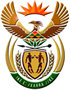 DEPARTMENT: PUBLIC ENTERPRISESREPUBLIC OF SOUTH AFRICANATIONAL ASSEMBLYQUESTION FOR WRITTEN REPLYQUESTION NO.:		PQ 191DATE OF PUBLICATION:  	08 FEBRUARY 2018191.    Ms M S Khawula (EFF) to ask the Minister of Public Enterprises:Whether (a) her department and/or (b) entities reporting to her procured services from Travel With Flair; if so, (i) what services were procured in each case and (ii) what is the total amount that was paid to the specified in each case;                                                                                                                                     whether the specified company provided services related to international travel to (a) her department and/or (b) entities reporting to her; if so (i) what is the name of each person who travelled, (ii) what was the travel route and (iii) what is the total amount that was paid for each person?                                                                                                                       NW199EREPLY:All responses are based on information received from DPE Corporate Management, Alexkor, Denel, and SAFCOL, respectively.DPE:(a) 	YesThe Department has procured travel management services from Travel with flair (Pty) Ltd No payment was made to date as the company commenced rendering the service with effect from 1 March 2018. (a) 	Not applicable              ALEXKOR:DENEL:SEE “ANNEXURE A”SAFCOL:ESKOM, SAX and TRANSNET responses outstandingAnnexure A(1)(a)Not applicable(1)(b)(1)(b)What services were procured in each case?What is the total amount that was paid to the specified company in each case?Transfer (picking and dropping services)R1 140.00(2)(a)Not applicable(2)(b)(2)(b)(i) What services were procured in each case?(ii) What is the total amount that was paid to the specified company in each case?(2)(b)NoneNone(1)(a)Not applicable(1)(b)SAFCOL never procured any services from Travel with Flair (Pty) LtdSAFCOL never procured any services from Travel with Flair (Pty) Ltd(2)(a)Not applicable(2)(b)Not applicableNot applicableDENEL SOC LIMITEDDENEL SOC LIMITEDDENEL SOC LIMITEDDENEL SOC LIMITED(1)(a)Not applicable(1)(b)(1)(b)What services were procured in each case?What is the total amount that was paid to the specified company in each case?(1)(b)Air TravelR  62 454 485.44(1)(b)AccommodationR  49 129 814.57(1)(b)Car HireR  28 088 551.68(1)(b)T O T A LR139 672 285.16(2)(a)Not applicable(b)(i)  What is the name of the person that travelled (ii)  What was the travel route(iii):  What was the amount that was paid for each personRMeressa Tigabu MrAdd/Jnb/Add12,092.11 Okello Benfrancis MrAdd/Jnb/Add12,092.11 Kgobe Michael MrAlg/Cdg/Jnb12,775.00 Kgobe Michael MrAlg/Cdg/Jnb12,775.00 Koekemoer/PetrusmrAlg/Cdg/Jnb2,250.00 Scholtz Pieterdutoit MrAlg/Cdg/Jnb2,350.00 Scholtz Pieterdutoit MrAlg/Cdg/Jnb4,520.00 Scholtz Pieterdutoit MrAlg/Cdg/Jnb4,647.00 Koekemoer Petrus MrAlg/Cdg/Jnb6,350.00 Malan Wilhelm MrAlg/Cdg/Jnb8,350.00 Alheit/BertholdmrAlg/Cdg/Jnb15,500.00 Oberholzer/Machiel MAlg/Cdg/Jnb15,500.00 Monaheng Othniel MrAlg/Dxb/Jnb15,535.50 Monaheng Othniel MrAlg/Dxb/Jnb15,535.50 Koekemoer Petrus MrAlg/Dxb/Jnb120.00 Vandenberg Jan MrAlg/Dxb/Jnb1,400.00 Ntshepe Zwelakhe MrAmm/Dxb/Jnb22,042.00 Ntshepe Zwelakhe MrAmm/Dxb/Jnb22,042.00 Huysamer Barend MrAms/Cdg4,430.00 Dejonge Marcus MrArn/Hel/Tmp/Hel/Arn6,190.00 Andersson/Bengt MrArn/Zrh/Jnb/Zrh/Arn45,490.00 Mlambo/Mandlenkosi MAtl/Iad4,030.00 Pieterse Andrea MrsAuh/Jnb160.00 Geldenhuys Heinrich Mr(Chd)Auh/Jnb220.00 Geldenhuys Malinda MrsAuh/Jnb330.00 Pentz Ivan John MrAuh/Jnb440.00 Language Henry Herbert MrAuh/Jnb440.00 Ryan Sean Patrick MrAuh/Jnb440.00 Van Niekerk JohannesAuh/Jnb700.00 Van Niekerk JohannesAuh/Jnb700.00 Koch MrAuh/Jnb700.00 Lombard MrAuh/Jnb700.00 Sambo MrAuh/Jnb700.00 Smith MrAuh/Jnb700.00 Pieterse Andrea MrsAuh/Jnb930.00 Deysel Edward Charles MrAuh/Jnb950.00 Humpries Gordon Francis MrAuh/Jnb950.00 Pieterse Schalk MrAuh/Jnb1,570.00 Horstmanshof Henk MrAuh/Jnb1,750.00 Deysel Edward MrAuh/Jnb1,750.00 Pieterse Andrea MrsAuh/Jnb1,950.00 Bohmer/Wilmar MrAuh/Jnb3,510.00 Macrow/Denzyl MrAuh/Jnb3,510.00 Deysel/Edward MrAuh/Jnb3,510.00 Joubert/JohannesAuh/Mct628.00 Loock Coenraad MrAuh/Mct/Auh1,330.00 Ntsihlele/Elias MrBbk/Jnb1,482.00 Vanwyk/Henrico MrBcn/Cdg4,360.00 Burger Abraham MrBlr/Pnq/Bom/Del1,588.66 Burger Abraham MrBlr/Pnq/Bom/Del1,588.66 Burger Abraham MrBlr/Pnq/Bom/Del4,053.33 Ntshepe Zwelakhe MrBlr/Pnq/Bom/Del7,082.66 Ntshepe Zwelakhe MrBlr/Pnq/Bom/Del7,082.66 Vanderwesthuizen Izak MrBlr/Pnq/Bom/Del7,082.66 Vanderwesthuizen Izak MrBlr/Pnq/Bom/Del7,082.66 Ntshepe Zwelakhe MrBlr/Pnq/Bom/Del7,082.68 Vanderwesthuizen Izak MrBlr/Pnq/Bom/Del7,082.68 Vanderwesthuizen Izak MrBom/Goi/Bom3,809.00 Ntshepe Zwelakhe MrBom/Goi/Bom4,569.50 Mentz Petrus MrBre/Muc6,070.00 Olivier/Deon MrBsb/Gru2,790.00 Nel Johannes MrCai/Jnb1,070.00 Monaheng Othniel MrCai/Ruh3,020.00 Geldenhuys Casper Heinrich MrCdg/Bcn/Cdg1,040.00 Lambrechts Johannes Wynand MrCdg/Bod3,100.00 Hlope Sidumo MrCdg/Bod3,100.00 Khoza David MrCdg/Bod3,100.00 Mare Carl MrCdg/Bod3,100.00 Schutte Christoffel MrCdg/Bod3,100.00 Kgobe Michael MrCdg/Muc/Cdg7,059.00 Kgobe Michael MrCdg/Muc/Cdg7,059.00 Kleynhans Theo MrCdg/Muc/Cdg7,059.00 Kleynhans Theo MrCdg/Muc/Cdg7,059.00 Vincent Dominique MrCdg/Muc/Jnb/Muc/Cdg17,197.30 Vincent Dominique MrCdg/Muc/Jnb/Muc/Cdg17,197.30 Vincent Dominique MrCdg/Muc/Jnb/Muc/Cdg17,197.30 Vincent Dominique MrCdg/Muc/Jnb/Muc/Cdg17,197.33 Mayisela Sihle MrCgk/Bkk6,610.00 Mayisela Sihle MrCgk/Bkk6,710.00 Mayisela Sihle MrCgk/Bkk7,680.00 Mayisela Sihle MrCgk/Bkk/Han/Bkk12,660.00 Poley Alexander JohnCph/Lpi/Cph5,330.00 Mayisela Sihle MrCpt/Dxb/Bkk/Han/Bkk36,630.00 Roos GideonCpt/Fra/Hel/Fra/Cpt10,950.00 Verwey Schalk MrCpt/Jnb/Cpt1,140.00 Roos Gideon MrCpt/Jnb/Fra/Hel Spu16,750.00 Roos Gideon MrCpt/Jnb/Fra/Hel Spu20,250.00 Titus Albert MrCpt/Jnb/Lhr/Jnb/Cpt5,060.00 Carolissen Almare MsCpt/Jnb/Lhr/Jnb/Cpt5,060.00 Titus Werner Albert MrCpt/Jnb/Lhr/Jnb/Cpt6,040.00 Lategan Deon MrCpt/Jnb/Muc/Vce/Muc14,600.00 Koekemoer Janalbert MrCpt/Jnb/Pek/Jnb/Cpt18,960.00 Koekemoer Jan Albert MrCpt/Lhr/Cpt5,390.00 Vanrhyn Andries MrCpt/Lhr/Hel/Lhr/Cpt7,920.00 Vos Jacu MrCpt/Lhr/Yyz/Lhr/Cpt7,320.00 Steenkamp Nicolaas MrCpt/Lhr/Yyz/Lhr/Cpt7,320.00 Roos Gideon MrCpt/Muc/Hel/Muc/Cpt10,150.00 Mbele Geoffrey MrDel/Doh/Jnb5,170.00 Mbele Geoffrey MrDel/Doh/Jnb5,170.00 Goel Vikas MrDel/Dxb/Cpt Jnb/Dxb19,729.90 Goel Vikas MrDel/Dxb/Cpt Jnb/Dxb19,729.90 Singhania Ravinder MrDel/Dxb/Cpt Jnb/Dxb19,729.90 Singhania Ravinder MrDel/Dxb/Cpt Jnb/Dxb19,729.90 Goel Vikas MrDel/Dxb/Cpt Jnb/Dxb19,729.92 Singhania Ravinder MrDel/Dxb/Cpt Jnb/Dxb19,729.92 Burger Abraham MrDel/Dxb/Jnb4,805.00 Burger Abraham MrDel/Dxb/Jnb4,805.00 Mhlwana Ziphiwo MrDus/Dxb/Jnb15,454.00 Mhlwana Ziphiwo MrDus/Dxb/Jnb15,454.00 Schoeman Johann MrDxb/Gyd/Dxb2,160.00 Vanstaade Burt MrDxb/Isb15,051.00 Vanstaade Elizabeth MrsDxb/Isb15,051.00 Grub Dieter MrDxb/Isb/Dxb1,703.50 Huysamer Barend MrDxb/Isb/Dxb1,703.50 Nqwaba Andisa MrDxb/Isb/Dxb1,952.50 Nqwaba Andisa MrDxb/Isb/Dxb1,952.50 Searle Omaroswald MrDxb/Isb/Dxb1,952.50 Searle Omaroswald MrDxb/Isb/Dxb1,952.50 Huysamer Barend MrDxb/Isb/Dxb7,660.50 Huysamer Barend MrDxb/Isb/Dxb7,660.50 Verwey Schalk MrDxb/Isb/Dxb7,660.50 Verwey Schalk MrDxb/Isb/Dxb7,660.50 Hlope Sidumo MrDxb/Isb/Dxb8,361.00 Roos Gideon MrDxb/Isb/Dxb8,427.50 Huysamer Barend MrDxb/Isb/Dxb8,647.50 Huysamer Barend MrDxb/Isb/Dxb8,647.50 Nqwaba Andisa MrDxb/Isb/Dxb8,948.50 Searle Omaroswald MrDxb/Isb/Dxb8,948.50 Dejonge Marcus MrDxb/Isb/Dxb9,173.50 Dejonge Marcus MrDxb/Isb/Dxb9,173.50 Malancameron Peter MrDxb/Isb/Dxb9,173.50 Malancameron Peter MrDxb/Isb/Dxb9,173.50 Smit Willem MrDxb/Isb/Dxb9,173.50 Smit Willem MrDxb/Isb/Dxb9,173.50 Bosman Carel MrDxb/Isb/Dxb9,606.50 Bosman Carel MrDxb/Isb/Dxb9,606.50 Brits Johannes MrDxb/Isb/Dxb9,606.50 Brits Johannes MrDxb/Isb/Dxb9,606.50 Grub Dieter MrDxb/Isb/Dxb9,606.50 Grub Dieter MrDxb/Isb/Dxb9,606.50 Dejonge Marcus MrDxb/Isb/Dxb9,747.50 Dejonge Marcus MrDxb/Isb/Dxb9,747.50 Burger Abraham MrDxb/Isb/Dxb9,860.50 Burger Abraham MrDxb/Isb/Dxb9,860.50 Vanstaade Burt MrDxb/Isb/Dxb9,887.00 Vanstaade Burt MrDxb/Isb/Dxb9,887.00 Mayisela Sihle MrDxb/Isb/Dxb9,926.50 Searle Omaroswald MrDxb/Isb/Dxb9,926.50 Vanstaade Burt MrDxb/Isb/Dxb11,716.00 Vanstaade Burt MrDxb/Isb/Dxb11,716.00 Vanstaade Elizabeth MrsDxb/Isb/Dxb11,716.00 Vanstaade Elizabeth MrsDxb/Isb/Dxb11,716.00 Botha Theunis MrDxb/Isb/Dxb180.00 Malan Janhendrik MrDxb/Isb/Dxb1,940.00 Engelbrecht Adriaanroodt MrDxb/Isb/Dxb2,440.00 Botha Theunis MrDxb/Isb/Dxb9,150.00 Botha Theunis MrDxb/Isb/Dxb9,660.00 Malan Janhendrik MrDxb/Isb/Dxb9,940.00 Engelbrecht Adriaan MrDxb/Isb/Dxb9,940.00 Botha Theunis MrDxb/Isb/Dxb10,200.00 De Jonge Marcus MrDxb/Isb/Dxb10,710.00 Engelbrecht Adriaanroodt MrDxb/Isb/Dxb11,090.00 Vandermerwe Vincent MrDxb/Isb/Dxb11,090.00 Vanjaarsveld Eugene MrDxb/Isb/Dxb11,090.00 Pieterse Schalkwillem MrDxb/Isb/Dxb11,090.00 Malan Janhendrick MrDxb/Isb/Dxb11,090.00 Botha Johanwillemfrederik MrDxb/Isb/Dxb11,090.00 Horstmanshof Henkrobert MrDxb/Isb/Dxb11,090.00 Botha Theunis MrDxb/Isb/Dxb11,100.00 Botha Theunis MrDxb/Isb/Dxb11,240.00 Alheit Berthold MrDxb/Isb/Dxb11,460.00 Malan Janhendrik MrDxb/Isb/Dxb11,460.00 Botha/Theunis MrDxb/Isb/Dxb11,760.00 Lombard HendrikDxb/Isb/Dxb13,370.00 Smith PaulDxb/Isb/Dxb13,370.00 Horstmanshof/HenkDxb/Isb/Dxb13,800.00 Alberts Annelien MsDxb/Isb/Dxb14,060.00 Botha Theunis MrDxb/Isb/Dxb14,060.00 Alberts Isabella MsDxb/Isb/Dxb14,320.00 Vanjaarsveld Eugene MrDxb/Isb/Dxb14,770.00 Horstmanshof Henkrobert MrDxb/Isb/Dxb14,870.00 Vanderberg Barendjacobus MrDxb/Isb/Dxb14,870.00 Alberts Isabella MsDxb/Isb/Dxb15,170.00 Huysamer Barend MrDxb/Isb/Dxb18,180.00 Botha Theunis MrDxb/Isb/Dxb18,180.00 Malan Janhendrik MrDxb/Isb/Dxb18,180.00 Malan JanDxb/Isb/Jnb13,800.00 Botha TheuinisDxb/Ist/Dxb13,800.00 Ntshepe Zwelakhe MrDxb/Jnb1,520.00 Mhlontlo Zwelifikile MrDxb/Jnb2,068.00 Alkeebali Mohammedali MrDxb/Jnb/Dxb34,511.61 Makrygiannis Georgios MrDxb/Jnb/Dxb34,511.61 Alkeebali Mohammedali MrDxb/Jnb/Dxb34,511.62 Makrygiannis Georgios MrDxb/Jnb/Dxb34,511.62 Burger Abraham MrDxb/Mct3,744.00 Gertzen Ettiene MrDxb/Ruh8,060.00 Schoeman Johann MrDxb/Ruh/Dxb3,790.00 Boikhutso William Molefe MrEbb/Jnb690.00 Makapela Sango MrEls/Jnb/Els114.00 Minnies Mark MrEsb/Ist/Jnb10,425.00 Minnies Mark MrEsb/Ist/Jnb10,425.00 Fetumani Funyanwa MsFra/Cph/Lpi5,330.00 Roos/GideonmrFra/Ham/Fra4,490.00 Moraal/Egbert MrFra/Ham/Fra4,770.00 Louw Abraham MrFra/Ham/Fra5,080.00 Mayisela Sihle MrFra/Jnb10,400.00 Dekock Christo MrFra/Jnb10,400.00 Ehser/Harald MrFra/Jnb/Fra6,710.00 Oberholzer Machiel MrFra/Tse/Fra13,200.00 Huysamer/BarendmrFra/Vie/Msq/Vie/Fra8,360.00 Schoombee/Jan MrFra/Vie/Msq/Vie/Fra8,360.00 Oberholzer/Machiel MFra/Vie/Msq/Vie/Fra8,360.00 Wessels Johannes MrGig/Gru/Jnb24,250.00 Xaxa Vuyokazi MsGru/Bsb6,540.00 Olivier Deon MrGru/Gig Sdu/Bsb/Sdu9,120.00 Olivier / Deon MrGru/Gig/Gru8,350.00 Foster Ronnie MrGru/Gig/Gru9,930.00 Opperman Rudolf Christiaan MrGru/Jnb780.00 Olivier/Deon MrGru/Jnb1,443.00 Wessels Henning MrGru/Lim/Gye/Lim/Gru5,844.75 Westphal Marceduard MrGru/Lim/Gye/Lim/Gru5,844.75 Olivier Deon MrGru/Mco/Gru23,055.50 Olivier Deon MrGru/Mco/Gru23,055.50 Kgobe Michael MrGru/Uio10,403.00 Jansevanrensburg/NicGyd/Dxb/Jnb2,000.00 Schoeman/JohannmrGyd/Dxb/Jnb2,000.00 Christie/Sybren MrGyd/Dxb/Jnb2,000.00 Schoombie/KobusmrHam/Lhr1,230.00 Mentz/PetrusmrHam/Lhr1,230.00 Phong Nguyenviet MrHan/Hkg/Jnb/Hkg/Han33,300.00 Phuong Tohong MrHan/Hkg/Jnb/Hkg/Han33,300.00 So Leba MrHan/Hkg/Jnb/Hkg/Han33,300.00 Mayisela Sihle MrHan/Sgn4,040.00 Roos Gieon MrHel/Fra2,590.00 Moraal/Egbert MrHel/Fra/Jnb860.00 Moraal Egbert MrHel/Fra/Jnb2,590.00 Louw Abraham MrHel/Fra/Jnb2,590.00 Moraal Egbert MrHel/Ist/Jnb11,060.00 Schoombee/Jan MrHel/Kok/Hel678.00 Schoombee/JanHel/Kok/Hel4,650.00 Louw/AbrahamHel/Kok/Hel4,650.00 Louw Abraham MrHel/Muc/Jnb1,270.00 Moraal Egbert MrHel/Oul/Hel1,340.00 Roos Gideon MrHel/Oul/Hel1,340.00 Louw Abraham MrHel/Oul/Hel2,280.00 Maritz Michiel MrHel/Oul/Hel2,280.00 Roos Gideon MrHel/Oul/Hel2,280.00 Duplessis Pieter MrHel/Oul/Hel2,280.00 Moraal Egbert MrHel/Oul/Hel2,280.00 Louw Abraham MrHel/Oul/Hel2,280.00 Louw AbrahamHel/Oul/Hel4,030.00 Van Wyk Jacob MrHel/Oul/Hel4,030.00 Bosch Hennie MrHel/Oul/Hel4,030.00 Debeer/Johannes MrHel/Oul/Hel4,130.00 Bruwer Schalk MrHel/Oul/Hel4,130.00 Louw Abraham MrHel/Oul/Hel4,560.00 Bruwer Schalk MrHel/Oul/Hel4,760.00 Louw Abraham MrHel/Oul/Hel4,760.00 Siebrits Pieter MrHel/Oul/Hel4,760.00 Kusel Frank Johann MrHel/Oul/Hel4,780.00 Louw/Abraham MrHel/Oul/Hel4,780.00 Bruwer Schalk MrHel/Oul/Hel4,830.00 Debeer Johannes MrHel/Oul/Hel4,830.00 Siebrits Pieter MrHel/Oul/Hel4,830.00 Louw Abraham MrHel/Oul/Hel5,120.00 Siebrits Pieter MrHel/Oul/Hel5,410.00 Moraal Egbert MrHel/Oul/Hel7,300.00 Louw / Abraham MrHel/Oul/Hel7,380.00 Makhatini Mxolisi MrIka/Dxb/Jnb2,710.00 Makhatini Mxolisi MrIka/Dxb/Jnb2,710.00 Huysamer Barend MrIsb/Dxb1,942.00 Roos Gideon MrIsb/Dxb2,372.00 Nadeem AmergenlIsb/Dxb/Cpt/Dxb/Isb19,311.80 Nadeem AmergenlIsb/Dxb/Cpt/Dxb/Isb19,311.80 Nadeem AmergenlIsb/Dxb/Cpt/Dxb/Isb19,311.80 Sani FarhatabbasgenlIsb/Dxb/Cpt/Dxb/Isb19,311.80 Sani FarhatabbasgenlIsb/Dxb/Cpt/Dxb/Isb19,311.80 Sani FarhatabbasgenlIsb/Dxb/Cpt/Dxb/Isb19,311.80 Nadeem AmergenlIsb/Dxb/Cpt/Dxb/Isb19,311.83 Sani FarhatabbasgenlIsb/Dxb/Cpt/Dxb/Isb19,311.83 Ahmad Aleemuddin MrIsb/Dxb/Cpt/Dxb/Isb20,017.30 Ahmad Aleemuddin MrIsb/Dxb/Cpt/Dxb/Isb20,017.30 Ahmad Aleemuddin MrIsb/Dxb/Cpt/Dxb/Isb20,017.30 Ahmad Aleemudding MrIsb/Dxb/Cpt/Dxb/Isb20,017.30 Ahmad Aleemudding MrIsb/Dxb/Cpt/Dxb/Isb20,017.30 Ahmad Aleemudding MrIsb/Dxb/Cpt/Dxb/Isb20,017.30 Nadeem Amer MrIsb/Dxb/Cpt/Dxb/Isb20,017.30 Nadeem Amer MrIsb/Dxb/Cpt/Dxb/Isb20,017.30 Nadeem Amer MrIsb/Dxb/Cpt/Dxb/Isb20,017.30 Sani Farhatabbas MrIsb/Dxb/Cpt/Dxb/Isb20,017.30 Sani Farhatabbas MrIsb/Dxb/Cpt/Dxb/Isb20,017.30 Sani Farhatabbas MrIsb/Dxb/Cpt/Dxb/Isb20,017.30 Ahmad Aleemuddin MrIsb/Dxb/Cpt/Dxb/Isb20,017.33 Ahmad Aleemudding MrIsb/Dxb/Cpt/Dxb/Isb20,017.33 Nadeem Amer MrIsb/Dxb/Cpt/Dxb/Isb20,017.33 Sani Farhatabbas MrIsb/Dxb/Cpt/Dxb/Isb20,017.33 Ntshepe Zwelakhe MrIst/Dxb/Jnb13,256.00 Ntshepe Zwelakhe MrIst/Dxb/Jnb13,256.00 Kweta MongezigenJfk/Dxb/Jnb/Dxb/Jfk31,374.55 Kweta MongezigenJfk/Dxb/Jnb/Dxb/Jfk31,374.55 Kweta MongezigenJfk/Dxb/Jnb/Dxb/Jfk31,374.55 Kweta MongezigenJfk/Dxb/Jnb/Dxb/Jfk31,374.58 Govindasamy Prabeshan MrJfk/Lax/Jfk8,950.00 Mann Justin MrJfk/Lax/Jfk8,950.00 Dejager Pieter MrJfk/Lax/Jfk8,950.00 Gray Andrew MrJfk/Lax/Jfk8,950.00 Ferreira Stephanus MrJnb/Abj/Jnb9,360.00 Moloko Ramosidi MrJnb/Acc Lfw/Los/Jnb12,540.00 Ntshepe Zwelakhe MrJnb/Add/Ndj/Add/Jnb1,565.00 Ntshepe Zwelakhe MrJnb/Add/Ndj/Add/Jnb1,565.00 Ntshepe Zwelakhe MrJnb/Add/Ndj/Add/Jnb1,565.00 Ntshepe Zwelakhe MrJnb/Add/Ndj/Add/Jnb1,565.00 Ntshepe Zwelakhe MrJnb/Add/Ndj/Add/Jnb5,679.68 Ntshepe Zwelakhe MrJnb/Add/Ndj/Add/Jnb5,679.68 Ntshepe Zwelakhe MrJnb/Add/Ndj/Add/Jnb5,679.68 Ntshepe Zwelakhe MrJnb/Add/Ndj/Add/Jnb5,679.68 Wessels Johannes MrJnb/Add/Ruh/Add/Jnb12,942.68 Wessels Johannes MrJnb/Add/Ruh/Add/Jnb12,942.68 Wessels Johannes MrJnb/Add/Ruh/Add/Jnb12,942.68 Wessels Johannes MrJnb/Add/Ruh/Add/Jnb12,942.68 Koekemoer/PetrusmrJnb/Ams/Cdg/Alg/Jnb24,200.00 Dejager Augustinus MrJnb/Ams/Cdg/Jnb4,800.00 Dean Hugh MrJnb/Ams/Cdg/Jnb4,800.00 Matthews Shaun MrJnb/Ams/Cdg/Jnb4,800.00 Myburg Gerrit DrJnb/Ams/Tls Nce/Cdg7,600.00 Daries Russel MrJnb/Atl/Cvg/Lga Jfk19,280.00 Dreyer/Antonie MrJnb/Atl/Hnl/Sfo/Atl12,580.00 Kruger Paul JohannesJnb/Auh5,430.00 Petje Malope MrJnb/Auh/Amm/Auh/Jnb10,254.68 Petje Malope MrJnb/Auh/Amm/Auh/Jnb10,254.68 Petje Malope MrJnb/Auh/Amm/Auh/Jnb10,254.68 Petje Malope MrJnb/Auh/Amm/Auh/Jnb10,254.68 Olivier Deon MrJnb/Auh/Cdg/Auh/Jnb7,317.93 Olivier Deon MrJnb/Auh/Cdg/Auh/Jnb7,317.93 Lessing Izak MrJnb/Auh/Del/Auh/Jnb10,510.68 Lessing Izak MrJnb/Auh/Del/Auh/Jnb10,510.68 Lessing Izak MrJnb/Auh/Del/Auh/Jnb10,510.68 Lessing Izak MrJnb/Auh/Del/Auh/Jnb10,510.68 Maritz Nicholasgerarddavid MrJnb/Auh/Del/Auh/Jnb10,510.68 Maritz Nicholasgerarddavid MrJnb/Auh/Del/Auh/Jnb10,510.68 Maritz Nicholasgerarddavid MrJnb/Auh/Del/Auh/Jnb10,510.68 Maritz Nicholasgerarddavid MrJnb/Auh/Del/Auh/Jnb10,510.68 Gertzen/EttienemrJnb/Auh/Dmm/Auh/Jnb11,070.00 Burger/OckertmartheuJnb/Auh/Dmm/Auh/Jnb11,070.00 Malan/WilhelmmariusmJnb/Auh/Dmm/Auh/Jnb11,070.00 Vanwyk/JacobfrancismJnb/Auh/Dmm/Auh/Jnb11,070.00 Duplessis/Marcel MrJnb/Auh/Dmm/Auh/Jnb11,070.00 Lombard Hendrikchristoffel MrJnb/Auh/Jnb12,009.86 Petje Malope MrJnb/Auh/Jnb12,184.19 Petje Malope MrJnb/Auh/Jnb12,184.20 Monaheng Othniel MrJnb/Auh/Jnb18,266.36 Monaheng Othniel MrJnb/Auh/Jnb18,266.36 Ntsihlele Elias MrJnb/Auh/Jnb18,305.86 Ntsihlele Elias MrJnb/Auh/Jnb18,305.86 Monaheng Othniel MrJnb/Auh/Jnb19,311.86 Monaheng Othniel MrJnb/Auh/Jnb19,311.86 Wessels Johannes MrJnb/Auh/Jnb19,838.86 Wessels Johannes MrJnb/Auh/Jnb21,299.11 Wessels Johannes MrJnb/Auh/Jnb21,299.12 Petje Malope MrJnb/Auh/Jnb21,391.11 Petje Malope MrJnb/Auh/Jnb21,391.12 Monaheng Othniel MrJnb/Auh/Jnb21,627.86 Monaheng Othniel MrJnb/Auh/Jnb21,627.86 Monaheng Othniel MrJnb/Auh/Jnb21,980.36 Monaheng Othniel MrJnb/Auh/Jnb21,980.36 Monaheng Othniel MrJnb/Auh/Jnb22,267.86 Monaheng Othniel MrJnb/Auh/Jnb22,267.86 Monaheng Othniel MrJnb/Auh/Jnb23,082.69 Monaheng Othniel MrJnb/Auh/Jnb23,082.70 Olivier Deon MrJnb/Auh/Jnb23,120.61 Olivier Deon MrJnb/Auh/Jnb23,120.62 Monaheng Othniel MrJnb/Auh/Jnb23,799.36 Monaheng Othniel MrJnb/Auh/Jnb23,799.36 Kgobe Michael MrJnb/Auh/Jnb24,073.19 Kgobe Michael MrJnb/Auh/Jnb24,073.20 Wessels Johannes MrJnb/Auh/Jnb25,084.86 Wessels Johannes MrJnb/Auh/Jnb25,084.86 Dekock Christo MrJnb/Auh/Jnb1,000.00 Wright Stephen MrJnb/Auh/Jnb1,290.00 Lombard Hendrikchristoffel MrJnb/Auh/Jnb2,310.00 Ntsihlele Eliassello MrJnb/Auh/Jnb2,310.00 Pieterse Chane MsJnb/Auh/Jnb2,470.00 Pieterse Jeanine MsJnb/Auh/Jnb2,470.00 Vanderwalt Christo MrJnb/Auh/Jnb2,470.00 Hlope Sidumo MrJnb/Auh/Jnb2,640.00 Motau Victor MrJnb/Auh/Jnb2,640.00 Geldenhuys Heinrich Mr(Chd)Jnb/Auh/Jnb2,900.00 Vanjaarsveld Eugene MrJnb/Auh/Jnb3,480.00 Geldenhuys Heinrich Mr(Chd)Jnb/Auh/Jnb3,570.00 Vanniekerk Johanneshendrikus MrJnb/Auh/Jnb3,690.00 Horstmanshof Henk MrJnb/Auh/Jnb3,810.00 Geldenhuys Malinda MrsJnb/Auh/Jnb3,810.00 Gouws/Pieter MrJnb/Auh/Jnb3,900.00 Pieterse Jeanine MsJnb/Auh/Jnb3,960.00 Pieterse Chane MsJnb/Auh/Jnb3,960.00 Gouws Pieter MrJnb/Auh/Jnb3,960.00 Molotswa Derrick MrJnb/Auh/Jnb4,010.00 Lombard Hendrik MrJnb/Auh/Jnb4,010.00 Gouws Pieter MrJnb/Auh/Jnb4,120.00 Reddy Sanusha MsJnb/Auh/Jnb4,290.00 Vanstaade Burt MrJnb/Auh/Jnb4,290.00 Foster Ronnie MrJnb/Auh/Jnb4,290.00 Burger Ockert MrJnb/Auh/Jnb4,290.00 Ntsihlele Elias MrJnb/Auh/Jnb4,290.00 Cele Zimele MrJnb/Auh/Jnb4,290.00 Monaheng Othniel MrJnb/Auh/Jnb4,290.00 Smit/Sarel ArnoldusJnb/Auh/Jnb4,320.00 Dreyer/Antonie ChrisJnb/Auh/Jnb4,320.00 Smit/Sarel MrJnb/Auh/Jnb4,320.00 Lombard/Hendrik MrJnb/Auh/Jnb4,320.00 Dreyer/Antonie MrJnb/Auh/Jnb4,320.00 Flett Alexander MrJnb/Auh/Jnb4,320.00 Deysel Edward Charles MrJnb/Auh/Jnb4,320.00 Humpries Gordon Francis MrJnb/Auh/Jnb4,320.00 Ryan Sean Patrick MrJnb/Auh/Jnb4,320.00 Yates Marinus MrJnb/Auh/Jnb4,320.00 Pentz Ivan John MrJnb/Auh/Jnb4,320.00 Language Henry Herbert MrJnb/Auh/Jnb4,320.00 Kruger Paul Johannes MrJnb/Auh/Jnb4,320.00 Deysel/EdwardJnb/Auh/Jnb4,370.00 Donaldson/GregoryJnb/Auh/Jnb4,370.00 Koch/Christoffel MrJnb/Auh/Jnb4,410.00 Smith/Paul MrJnb/Auh/Jnb4,410.00 Uys/Anthonie MrJnb/Auh/Jnb4,410.00 Uys/Anthonie PhilippJnb/Auh/Jnb4,410.00 Uys/Anthonie PhilippJnb/Auh/Jnb4,410.00 Gouws/Pieter MrJnb/Auh/Jnb4,410.00 Totten/Daniel MrJnb/Auh/Jnb4,410.00 Macrow Denzyl Peter MrJnb/Auh/Jnb4,430.00 Uys/Anthonie PhilippJnb/Auh/Jnb4,490.00 Flett/Alexander MrJnb/Auh/Jnb4,500.00 Willemse/Marthinus MJnb/Auh/Jnb4,500.00 Dekock Daniel MrJnb/Auh/Jnb4,580.00 Botha Theunis MrJnb/Auh/Jnb4,580.00 Dekock Danieljacobus MrJnb/Auh/Jnb4,580.00 Geldenhuys Casperheinrich MrJnb/Auh/Jnb4,580.00 Pieterse Schalkwillem MrJnb/Auh/Jnb4,580.00 Smook Johanneschristiaan MrJnb/Auh/Jnb4,580.00 Wright Stephen MrJnb/Auh/Jnb4,600.00 Geldenhuys Malinda MrsJnb/Auh/Jnb4,760.00 Pieterse Andrea MrsJnb/Auh/Jnb4,760.00 Pieterse Schalk MrJnb/Auh/Jnb4,760.00 Coetzee Johannes MrJnb/Auh/Jnb4,770.00 Dekock Christo MrJnb/Auh/Jnb4,810.00 Smith Paul MrJnb/Auh/Jnb4,810.00 Lombard Hendrik MrJnb/Auh/Jnb4,810.00 Ntsihlele Elias MrJnb/Auh/Jnb4,810.00 Donaldson Gregory MrJnb/Auh/Jnb4,810.00 Mentz Petrus MrJnb/Auh/Jnb5,230.00 Dekock Christo MrJnb/Auh/Jnb5,230.00 Jonker Petrus MrJnb/Auh/Jnb5,270.00 Horstmanshof Henk MrJnb/Auh/Jnb5,270.00 Augustyn Anton MrJnb/Auh/Jnb5,490.00 Geldenhuys Heinrich Mr(Chd)Jnb/Auh/Jnb5,610.00 Mann Justin MrJnb/Auh/Jnb5,810.00 Dekock Christo MrJnb/Auh/Jnb5,810.00 Hlope Sidumo MrJnb/Auh/Jnb5,810.00 Fletcher Deane MrJnb/Auh/Jnb5,810.00 Saayman Mattheus MrJnb/Auh/Jnb5,810.00 Wright Stephenjohn MrJnb/Auh/Jnb5,810.00 Dekock Christo MrJnb/Auh/Jnb5,810.00 Mann Justin MrJnb/Auh/Jnb5,810.00 Vandenberg Jacobus MrJnb/Auh/Jnb5,930.00 Schroder/Harald MurrJnb/Auh/Jnb6,530.00 Schroder/Harald MrJnb/Auh/Jnb6,530.00 Kruger/Paul MrJnb/Auh/Jnb6,530.00 Augustyn/Anton MrJnb/Auh/Jnb6,530.00 Deysel/Edward MrJnb/Auh/Jnb6,610.00 Macrow/Denzyl MrJnb/Auh/Jnb6,610.00 Bohmer/Wilmar MrJnb/Auh/Jnb6,610.00 Humphries/Gordon MrJnb/Auh/Jnb6,610.00 Wright/Stephen MrJnb/Auh/Jnb6,610.00 Language/HenrymrJnb/Auh/Jnb6,610.00 Vanjaarsveld Eugene MrJnb/Auh/Jnb7,090.00 Pretorius/Wessel MrJnb/Auh/Jnb7,340.00 Wright Stephen MrJnb/Auh/Jnb7,410.00 Bohmer Wilmar MrJnb/Auh/Jnb7,410.00 Deysel Edward MrJnb/Auh/Jnb7,410.00 Dreyer Antonie MrJnb/Auh/Jnb7,410.00 Macrow Denzyl MrJnb/Auh/Jnb7,410.00 Smit Sarel MrJnb/Auh/Jnb7,410.00 Kruger Paul MrJnb/Auh/Jnb7,410.00 Humphries Gordon MrJnb/Auh/Jnb7,410.00 Deysel Edward MrJnb/Auh/Jnb7,410.00 Horstmanshof Henk MrJnb/Auh/Jnb7,410.00 Geldenhuys Malinda MrsJnb/Auh/Jnb7,440.00 Goedvolk Abri MrJnb/Auh/Jnb7,590.00 Kuyper Gavin MrJnb/Auh/Jnb7,590.00 Horstmanshof Henk MrJnb/Auh/Jnb8,220.00 Deysel Edward MrJnb/Auh/Jnb8,220.00 Bohmer Wilmar MrJnb/Auh/Jnb8,230.00 Motlhabane Motheo MrJnb/Auh/Jnb8,230.00 Wright Stephen MrJnb/Auh/Jnb8,230.00 Pieterse Schalk MrJnb/Auh/Jnb8,280.00 Pieterse Andrea MrsJnb/Auh/Jnb8,280.00 Deysel Edward MrJnb/Auh/Jnb8,310.00 Horstmanshof Henk MrJnb/Auh/Jnb8,310.00 Kotze James MrJnb/Auh/Jnb8,310.00 Vanjaarsveld Eugene MrJnb/Auh/Jnb8,310.00 Wright Stephen MrJnb/Auh/Jnb8,310.00 Geldenhuys Casper MrJnb/Auh/Jnb8,330.00 Loock Coenraad MrJnb/Auh/Jnb8,970.00 Coetzee Ebenaezer MrJnb/Auh/Jnb9,900.00 Smit Sarel MrJnb/Auh/Jnb10,230.00 Jonker Petrus MrJnb/Auh/Jnb10,230.00 Humpries Gordon MrJnb/Auh/Jnb11,410.00 Deysel Edward MrJnb/Auh/Jnb11,410.00 Reeves Jamesoliver MrJnb/Auh/Jnb11,410.00 Vanniekerk Becker MrJnb/Auh/Jnb11,410.00 Jonker Petrus MrJnb/Auh/Jnb20,060.00 Kruger Paul MrJnb/Auh/Jnb20,060.00 Venter Pieter MrJnb/Auh/Jnb20,060.00 Wessels/JohannesmrJnb/Auh/Jnb25,470.00 Wessels/JohannesmrJnb/Auh/Jnb25,470.00 Monaheng/OthnielmrJnb/Auh/Jnb25,470.00 Monaheng Othniel MrJnb/Auh/Jnb25,990.00 Mhlontlo Zwelifikile MrJnb/Auh/Jnb27,900.00 Wessels Johannes MrJnb/Auh/Jnb27,900.00 Vanbiljon Yolande MsJnb/Auh/Jnb27,900.00 Monaheng Othniel MrJnb/Auh/Jnb28,170.00 Visser Antonie MrJnb/Auh/Jnb28,540.00 Wessels Johannes MrJnb/Auh/Jnb28,540.00 Ash Benjamin MrJnb/Auh/Jnb28,850.00 Strydom Susara MsJnb/Auh/Mct/Auh/Jnb4,600.00 Ferreira/Stephanus CJnb/Auh/Msq/Auh/Jnb12,200.00 Nel Johannes MrJnb/Auh/Ruh/Auh/Jnb9,433.05 Nel Johannes MrJnb/Auh/Ruh/Auh/Jnb9,433.05 Nel Johannes MrJnb/Auh/Ruh/Auh/Jnb9,433.05 Nel Johannes MrJnb/Auh/Ruh/Auh/Jnb9,433.08 Nel Johannes MrJnb/Auh/Ruh/Auh/Jnb9,522.55 Nel Johannes MrJnb/Auh/Ruh/Auh/Jnb9,522.55 Nel Johannes MrJnb/Auh/Ruh/Auh/Jnb9,522.55 Nel Johannes MrJnb/Auh/Ruh/Auh/Jnb9,522.58 Smith/Paul MrJnb/Auh/Ruh/Auh/Jnb11,260.00 Cele/Zimele MrJnb/Auh/Ruh/Auh/Jnb11,260.00 Monaheng/OthieltseJnb/Auh/Ruh/Auh/Jnb11,260.00 Ntsihlele/Elias SellJnb/Auh/Ruh/Auh/Jnb11,260.00 Monaheng Othniel MrJnb/Auh/Ruh/Auh/Jnb36,100.00 Mayisela Sihle MrJnb/Auh/Tse2,610.00 Dekock Christo MrJnb/Auh/Tse2,610.00 Mayisela Sihle MrJnb/Bjs/Jnb5,670.00 Pheto/Johannes MrJnb/Bkk/Han/Bkk/Jnb9,300.00 Moseki/Pholetsi MrJnb/Bkk/Han/Bkk/Jnb9,300.00 Gouws/Johannes MrJnb/Bkk/Han/Bkk/Jnb9,300.00 Gouws/Johannes MrJnb/Bkk/Han/Bkk/Jnb9,300.00 Foster Ronnie MrJnb/Bkk/Jnb3,180.00 Ntsihlele/Elias MrJnb/Bkk/Jnb10,810.00 Ntshepe Zwelakhe MrJnb/Bzv/Jnb8,610.69 Ntshepe Zwelakhe MrJnb/Bzv/Jnb8,610.70 Boikhutso William MrJnb/Bzv/Jnb5,420.00 Makhatini Mxolisi MrJnb/Cai/Jnb10,139.12 Nel Johannes MrJnb/Cai/Jnb18,886.61 Nel Johannes MrJnb/Cai/Jnb18,886.62 Nel Johannes MrJnb/Cai/Jnb18,915.61 Nel Johannes MrJnb/Cai/Jnb18,915.62 Monaheng Othniel MrJnb/Cai/Jnb5,200.00 Ntsihlele Elias MrJnb/Cai/Jnb5,200.00 Smith Paul MrJnb/Cai/Jnb5,200.00 Legoabe Fortune MissJnb/Cai/Ndj16,904.36 Legoabe Fortune MissJnb/Cai/Ndj16,904.36 Malan/Wilhelm MrJnb/Cdg1,840.00 Mare Carl MrJnb/Cdg Bod/Cdg/Fra25,250.00 Schutte Christoffel DrJnb/Cdg Bod/Cdg/Fra25,250.00 Khoza David MrJnb/Cdg Bod/Cdg/Fra27,150.00 Hlope Sidumo MrJnb/Cdg Bod/Cdg/Fra27,150.00 Lambrechts Johannes Wynand MrJnb/Cdg Bod/Cdg/Fra27,150.00 Botha Theunis MrJnb/Cdg/Alf/Cdg/Jnb12,130.00 Koekemoer Petrus MrJnb/Cdg/Alg Bcn/Cdg1,800.00 Koekemoer Petrus MrJnb/Cdg/Alg Bcn/Cdg2,090.00 Koekemoer Petrus MrJnb/Cdg/Alg Bcn/Cdg2,760.00 Koekemoer Petrus MrJnb/Cdg/Alg Bcn/Cdg10,730.00 Koekemoer Petrus MrJnb/Cdg/Alg Bcn/Cdg11,170.00 Koekemoer/PetrusmrJnb/Cdg/Alg Bcn/Cdg11,230.00 Koekemoer Petrus MrJnb/Cdg/Alg Bcn/Cdg11,300.00 Koekemoer Petrus MrJnb/Cdg/Alg Bcn/Cdg16,720.00 Koekemoer Petrus MrJnb/Cdg/Alg Bcn/Cdg20,140.00 Koekemoer/PetrusmrJnb/Cdg/Alg/Bcn/Cdg11,270.00 Wessels Johannes MrJnb/Cdg/Alg/Cdg/Jnb8,929.09 Wessels Johannes MrJnb/Cdg/Alg/Cdg/Jnb8,929.09 Wessels Johannes MrJnb/Cdg/Alg/Cdg/Jnb8,929.09 Wessels Johannes MrJnb/Cdg/Alg/Cdg/Jnb8,929.12 Schoeman Johann MrJnb/Cdg/Alg/Cdg/Jnb10,146.68 Schoeman Johann MrJnb/Cdg/Alg/Cdg/Jnb10,146.68 Schoeman Johann MrJnb/Cdg/Alg/Cdg/Jnb10,146.68 Schoeman Johann MrJnb/Cdg/Alg/Cdg/Jnb10,146.68 Geldenhuys/Casper MrJnb/Cdg/Alg/Cdg/Jnb11,690.00 Scholtz Pieterdutoit MrJnb/Cdg/Alg/Cdg/Jnb2,090.00 Koekemoer Petrus MrJnb/Cdg/Alg/Cdg/Jnb2,600.00 Odendaal Michaelllewellyn MrJnb/Cdg/Alg/Cdg/Jnb3,500.00 Karemaker Peterarnoldus MrJnb/Cdg/Alg/Cdg/Jnb3,500.00 Duthoit Alaingeorges MrJnb/Cdg/Alg/Cdg/Jnb3,500.00 Vanzegen Gerbenmarie MrJnb/Cdg/Alg/Cdg/Jnb3,500.00 Henning Pieterjacobus MrJnb/Cdg/Alg/Cdg/Jnb3,500.00 Moloko Ramosidiwalter MrJnb/Cdg/Alg/Cdg/Jnb3,500.00 Scholtz Pieterdutoit MrJnb/Cdg/Alg/Cdg/Jnb4,000.00 Malan Wilhelm MrJnb/Cdg/Alg/Cdg/Jnb4,100.00 Moloko Ramosidi MrJnb/Cdg/Alg/Cdg/Jnb6,420.00 Odendaal Michael MrJnb/Cdg/Alg/Cdg/Jnb6,420.00 Vantonder Johan MrJnb/Cdg/Alg/Cdg/Jnb6,420.00 Vandenberg Jan MrJnb/Cdg/Alg/Cdg/Jnb6,420.00 Jansevanrensburg Nicholas MrJnb/Cdg/Alg/Cdg/Jnb6,650.00 Swart Pieter MrJnb/Cdg/Alg/Cdg/Jnb6,650.00 Vandenberg Jan MrJnb/Cdg/Alg/Cdg/Jnb6,650.00 Vandenberg Mario MrJnb/Cdg/Alg/Cdg/Jnb6,650.00 Karmepa Erson MrJnb/Cdg/Alg/Cdg/Jnb6,650.00 Vandenberg Mario MrJnb/Cdg/Alg/Cdg/Jnb6,650.00 Vandenberg Jan MrJnb/Cdg/Alg/Cdg/Jnb6,650.00 Moloko Ramosidiwalter MrJnb/Cdg/Alg/Cdg/Jnb6,930.00 Malan Wilhelm MrJnb/Cdg/Alg/Cdg/Jnb7,100.00 Botha Johan MrJnb/Cdg/Alg/Cdg/Jnb7,560.00 Jonker Petrus MrJnb/Cdg/Alg/Cdg/Jnb7,560.00 Popatlalkalyan Roopesh MrJnb/Cdg/Alg/Cdg/Jnb7,560.00 Horstmanshof Henk MrJnb/Cdg/Alg/Cdg/Jnb7,560.00 Nell Anton MrJnb/Cdg/Alg/Cdg/Jnb7,560.00 Poggenpoel Johannes MrJnb/Cdg/Alg/Cdg/Jnb7,560.00 Malan Wilhelm MrJnb/Cdg/Alg/Cdg/Jnb8,290.00 Jansevanrensburg NicJnb/Cdg/Alg/Cdg/Jnb8,360.00 Malan Wilhelm MrJnb/Cdg/Alg/Cdg/Jnb8,360.00 Fouche Pieter MrJnb/Cdg/Alg/Cdg/Jnb8,360.00 Scholtz Pieterdutoit MrJnb/Cdg/Alg/Cdg/Jnb8,460.00 Scholtz Pieterdutoit MrJnb/Cdg/Alg/Cdg/Jnb8,460.00 Geldenhuys Casper MrJnb/Cdg/Alg/Cdg/Jnb8,460.00 Vandenberg Jan MrJnb/Cdg/Alg/Cdg/Jnb8,460.00 Swart Pieter MrJnb/Cdg/Alg/Cdg/Jnb8,460.00 Mostert Johannesreinhard MrJnb/Cdg/Alg/Cdg/Jnb8,490.00 Schoeman JohanJnb/Cdg/Alg/Cdg/Jnb9,850.00 Schoeman/JohannmrJnb/Cdg/Alg/Cdg/Jnb10,030.00 Mostert/Johannes ReiJnb/Cdg/Alg/Cdg/Jnb10,170.00 Enslin Gertbotha MrJnb/Cdg/Alg/Cdg/Jnb10,440.00 Mostert/Johannes ReiJnb/Cdg/Alg/Cdg/Jnb10,700.00 Enslin Gert MrJnb/Cdg/Alg/Cdg/Jnb10,730.00 Moloko Ramosidi MrJnb/Cdg/Alg/Cdg/Jnb10,730.00 Nel/Daniel Maren MrJnb/Cdg/Alg/Cdg/Jnb10,800.00 Vanloggerenberg/JacoJnb/Cdg/Alg/Cdg/Jnb10,800.00 Moloko Ramosidi MrJnb/Cdg/Alg/Cdg/Jnb10,810.00 Enslin Gert MrJnb/Cdg/Alg/Cdg/Jnb10,810.00 Koekemoer Petrus Hermanus MrJnb/Cdg/Alg/Cdg/Jnb10,810.00 Geldenhuys Casper Heinrich MrJnb/Cdg/Alg/Cdg/Jnb10,810.00 Koekemoer PetrusJnb/Cdg/Alg/Cdg/Jnb11,090.00 Oberholzer/MachielmrJnb/Cdg/Alg/Cdg/Jnb11,650.00 Alheit/BertholdmrJnb/Cdg/Alg/Cdg/Jnb11,650.00 Mostert/Johannes MrJnb/Cdg/Alg/Cdg/Jnb11,690.00 Enslin/GertmrJnb/Cdg/Alg/Cdg/Jnb11,690.00 Vantonder/Johan MrJnb/Cdg/Alg/Cdg/Jnb11,690.00 Koekemoer/PetrusmrJnb/Cdg/Alg/Cdg/Jnb11,690.00 Schoeman Johann MrJnb/Cdg/Alg/Cdg/Jnb11,730.00 Geldenhuys/Casper MrJnb/Cdg/Alg/Cdg/Jnb11,780.00 Scholtz/PieterdutoitJnb/Cdg/Alg/Cdg/Jnb11,780.00 Schoeman/JohannmrJnb/Cdg/Alg/Cdg/Jnb11,780.00 Scholtz/PieterdutoitJnb/Cdg/Alg/Cdg/Jnb11,870.00 Enslin/GertmrJnb/Cdg/Alg/Cdg/Jnb11,870.00 Vanniekerk Johannes MrJnb/Cdg/Alg/Cdg/Jnb12,010.00 Panday Ravin MrJnb/Cdg/Alg/Cdg/Jnb12,010.00 Gouws Pieter MrJnb/Cdg/Alg/Cdg/Jnb12,010.00 Schoman Johann MrJnb/Cdg/Alg/Cdg/Jnb12,130.00 Williams David MrJnb/Cdg/Alg/Cdg/Jnb12,130.00 Karemaker Peterarnoldus MrJnb/Cdg/Alg/Cdg/Jnb12,350.00 Odendaal Michaelllewellyn MrJnb/Cdg/Alg/Cdg/Jnb12,350.00 Vandenberg Louis MrJnb/Cdg/Alg/Cdg/Jnb12,350.00 Vanzegen Gerbenmarie MrJnb/Cdg/Alg/Cdg/Jnb12,350.00 Duthoit Alaingeorges MrJnb/Cdg/Alg/Cdg/Jnb12,350.00 Henning Pieterjacobus MrJnb/Cdg/Alg/Cdg/Jnb12,350.00 Koekemoer/Petrus HerJnb/Cdg/Alg/Cdg/Jnb12,400.00 Scholtz Pieterdutoit MrJnb/Cdg/Alg/Cdg/Jnb12,470.00 Koekemoer Petrus MrJnb/Cdg/Alg/Cdg/Jnb12,530.00 Smith Paul MrJnb/Cdg/Alg/Cdg/Jnb12,530.00 Enslin Gert MrJnb/Cdg/Alg/Cdg/Jnb12,530.00 Koekemoer Petrus MrJnb/Cdg/Alg/Cdg/Jnb12,780.00 Scholtz Pieterdutoit MrJnb/Cdg/Alg/Cdg/Jnb14,490.00 Moseki/Pholetsi MrJnb/Cdg/Alg/Cdg/Jnb14,970.00 Enslin/GertmrJnb/Cdg/Alg/Cdg/Jnb14,970.00 Conradie/DanielmrJnb/Cdg/Alg/Cdg/Jnb14,970.00 Malan/Wilhelm MariusJnb/Cdg/Alg/Cdg/Jnb15,150.00 Jansevanrensburg/NicJnb/Cdg/Alg/Cdg/Jnb15,150.00 Malan/Wilhelm MariusJnb/Cdg/Alg/Cdg/Jnb15,150.00 Malan Wilhelm MrJnb/Cdg/Alg/Cdg/Jnb15,580.00 Muir/Peter Wade MrJnb/Cdg/Alg/Cdg/Jnb15,900.00 Vantonder/Johan FranJnb/Cdg/Alg/Cdg/Jnb15,900.00 Vantonder/Johan MrJnb/Cdg/Alg/Cdg/Jnb16,300.00 Enslin/GertmrJnb/Cdg/Alg/Cdg/Jnb16,300.00 Safodien Ebrahim MrJnb/Cdg/Alg/Cdg/Jnb16,480.00 Meyer Neil MrJnb/Cdg/Alg/Cdg/Jnb16,480.00 Fakier Ismail MrJnb/Cdg/Alg/Cdg/Jnb16,480.00 Enslin Gert MrJnb/Cdg/Alg/Cdg/Jnb18,140.00 Vantonder Johan  MrJnb/Cdg/Alg/Cdg/Jnb18,140.00 Morster Johannes MrJnb/Cdg/Alg/Cdg/Jnb18,140.00 Moloko Ramisidi MrJnb/Cdg/Alg/Cdg/Jnb18,140.00 Venter Marthinus MrJnb/Cdg/Alg/Cdg/Jnb18,160.00 Vanniekerk Johanneshendrikus MrJnb/Cdg/Alg/Cdg/Jnb18,230.00 Gouws Pieterretief MrJnb/Cdg/Alg/Cdg/Jnb18,230.00 Lombard Hendrikchristoffel MrJnb/Cdg/Alg/Cdg/Jnb18,230.00 Ntsihlele Eliassello MrJnb/Cdg/Alg/Cdg/Jnb18,230.00 Enslin Gert MrJnb/Cdg/Alg/Cdg/Jnb18,230.00 Moloko Ramosidi MrJnb/Cdg/Alg/Cdg/Jnb18,720.00 Enslin Gert MrJnb/Cdg/Alg/Cdg/Jnb18,720.00 Williams/David MrJnb/Cdg/Alg/Cdg/Jnb19,530.00 Botha/Theunis MrJnb/Cdg/Alg/Cdg/Jnb19,530.00 Wessels Johannes MrJnb/Cdg/Alg/Cdg/Jnb20,050.00 Koekemoer Petrus MrJnb/Cdg/Alg/Cdg/Jnb20,770.00 Vanrooyen/Adriaan MaJnb/Cdg/Alg/Cdg/Jnb20,900.00 Panday/Ravin MunnynuJnb/Cdg/Alg/Cdg/Jnb20,900.00 Conradie/Daniel JacoJnb/Cdg/Alg/Cdg/Jnb20,900.00 Vandenberg Jan MrJnb/Cdg/Alg/Cdg/Jnb25,120.00 Wessels Johannes MrJnb/Cdg/Alg/Cdg/Ruh20,130.00 Scholtz/PieterdutoitJnb/Cdg/Alg/Cgd/Jnb11,690.00 Koekemoer Petrus MrJnb/Cdg/Bcn Alg/Cdg14,800.00 Koekemoer/PetrusmrJnb/Cdg/Bcn/Cdg/Alg19,090.00 Geldenhuys Heinrich Mr(Chd)Jnb/Cdg/Bcn/Cdg/Jnb2,630.00 Geldenhuys Malinda MrsJnb/Cdg/Bcn/Cdg/Jnb3,500.00 Kgobe Michael MrJnb/Cdg/Biq/Cdg/Jnb12,369.55 Kgobe Michael MrJnb/Cdg/Biq/Cdg/Jnb12,369.55 Kgobe Michael MrJnb/Cdg/Biq/Cdg/Jnb12,369.55 Kgobe Michael MrJnb/Cdg/Biq/Cdg/Jnb12,369.58 Mhlwana Ziphiwo MrJnb/Cdg/Dus23,554.86 Mhlwana Ziphiwo MrJnb/Cdg/Dus23,554.86 Schoeman Johann MrJnb/Cdg/Gyd/Cdg/Haj25,020.00 Schoeman/JohannmrJnb/Cdg/Ham/Cdg/Jnb9,940.00 Saloojee Riaz MrJnb/Cdg/Jnb17,171.86 Saloojee Riaz MrJnb/Cdg/Jnb17,171.86 Kgobe Michael MrJnb/Cdg/Jnb19,411.36 Kgobe Michael MrJnb/Cdg/Jnb19,411.36 Kleynhans Theo MrJnb/Cdg/Jnb19,429.36 Kleynhans Theo MrJnb/Cdg/Jnb19,429.36 Kleynhans Theo MrJnb/Cdg/Jnb19,767.11 Kleynhans Theo MrJnb/Cdg/Jnb19,767.12 Kgobe Michael MrJnb/Cdg/Jnb19,785.11 Kgobe Michael MrJnb/Cdg/Jnb19,785.12 Carim Abdul MrJnb/Cdg/Jnb21,213.11 Carim Abdul MrJnb/Cdg/Jnb21,213.12 Kgobe Michael MrJnb/Cdg/Jnb22,463.11 Mhlwana Ziphiwo MrJnb/Cdg/Jnb22,463.11 Kgobe Michael MrJnb/Cdg/Jnb22,463.12 Mhlwana Ziphiwo MrJnb/Cdg/Jnb22,463.12 Burger Abraham MrJnb/Cdg/Jnb22,493.11 Burger Abraham MrJnb/Cdg/Jnb22,493.12 Ntshepe Zwelakhe MrJnb/Cdg/Jnb36,744.61 Ntshepe Zwelakhe MrJnb/Cdg/Jnb36,744.62 Chiliza Trevor MrJnb/Cdg/Jnb9,040.00 Koekemoer Petrus MrJnb/Cdg/Jnb10,120.00 Lentsoane/Nape NtsetJnb/Cdg/Jnb10,700.00 Dekock/Christo MrJnb/Cdg/Jnb10,700.00 Govender Bhevene MsJnb/Cdg/Jnb12,130.00 Visser Coert Johannes MrJnb/Cdg/Jnb12,130.00 Alheit Berthold MrJnb/Cdg/Jnb13,060.00 Koekemoer Petrus MrJnb/Cdg/Jnb13,060.00 Alheit Berthold MrJnb/Cdg/Jnb14,210.00 Koekemoer Petrus MrJnb/Cdg/Jnb19,460.00 Vanwyk Henrico MrJnb/Cdg/Jnb20,620.00 Vanwyk/Henrico MrJnb/Cdg/Jnb31,470.00 Alheit/Berthold MrJnb/Cdg/Kbp/Cdg/Jnb10,200.00 Human Rosalyn MsJnb/Cdg/Lax/Cdg/Jnb13,280.00 Schoeman/Johann MrJnb/Cdg/Lhr/Cdg/Alg17,950.00 Wessels/JohannesmrJnb/Cdg/Lhr/Cdg/Jnb14,600.00 Malan Wilhelm MrJnb/Cdg/Muc/Cdg/Jnb4,100.00 Vantonder/Johan MrJnb/Cdg/Tls/Cdg/Jnb10,600.00 India Mongezi MrJnb/Dkr/Jnb20,859.86 India Mongezi MrJnb/Dkr/Jnb20,859.86 Mbele Geoffrey MrJnb/Doh/Del/Doh/Jnb7,674.80 Mbele Geoffrey MrJnb/Doh/Del/Doh/Jnb7,674.83 Nair Reshen MrJnb/Doh/Dmm/Doh/Jnb6,900.00 Schoeman Johan MrJnb/Doh/Dmm/Doh/Jnb9,450.00 Gertzen Ettiene MrJnb/Doh/Dmm/Doh/Jnb9,450.00 Christie Sybren MrJnb/Doh/Dmm/Doh/Jnb9,450.00 Mhlwana Ziphiwo MrJnb/Doh/Jnb27,239.14 Ntshepe Zwelakhe MrJnb/Doh/Jnb27,239.14 Mhlwana Ziphiwo MrJnb/Doh/Jnb27,239.15 Ntshepe Zwelakhe MrJnb/Doh/Jnb27,239.15 Vanstaade Burt MrJnb/Doh/Kwi/Doh/Jnb11,700.00 Burger Abraham MrJnb/Dxb Mct/Dxb/Kul15,269.90 Burger Abraham MrJnb/Dxb Mct/Dxb/Kul15,269.90 Burger Abraham MrJnb/Dxb Mct/Dxb/Kul15,269.92 Ntshepe Zwelakhe MrJnb/Dxb Ruh/Dxb/Jnb19,014.90 Ntshepe Zwelakhe MrJnb/Dxb Ruh/Dxb/Jnb19,014.90 Gertzen Ettiene MrJnb/Dxb Ruh/Dxb/Jnb9,440.00 Koekemoer Petrus MrJnb/Dxb/Alg Bcn/Dxb7,580.00 Koekemoer Janalbert MrJnb/Dxb/Alg/Dxb/Cpt120.00 Alheit Berthold MrJnb/Dxb/Alg/Dxb/Cpt120.00 Koekemoer Janalbert MrJnb/Dxb/Alg/Dxb/Cpt9,070.00 Alheit Berthold MrJnb/Dxb/Alg/Dxb/Cpt9,070.00 Monaheng Othniel MrJnb/Dxb/Alg/Dxb/Jnb7,604.09 Monaheng Othniel MrJnb/Dxb/Alg/Dxb/Jnb7,604.09 Monaheng Othniel MrJnb/Dxb/Alg/Dxb/Jnb7,604.09 Monaheng Othniel MrJnb/Dxb/Alg/Dxb/Jnb7,604.12 Schoeman Johann MrJnb/Dxb/Alg/Dxb/Jnb8,473.84 Schoeman Johann MrJnb/Dxb/Alg/Dxb/Jnb8,473.84 Schoeman Johann MrJnb/Dxb/Alg/Dxb/Jnb8,473.84 Schoeman Johann MrJnb/Dxb/Alg/Dxb/Jnb8,473.87 Schoeman Johann MrJnb/Dxb/Alg/Dxb/Jnb250.00 Venter Marthinus MrJnb/Dxb/Alg/Dxb/Jnb250.00 Vandenberg Jan MrJnb/Dxb/Alg/Dxb/Jnb250.00 Jonker Petrus MrJnb/Dxb/Alg/Dxb/Jnb300.00 Geldenhuys Casper MrJnb/Dxb/Alg/Dxb/Jnb300.00 Malan Wilhelm MrJnb/Dxb/Alg/Dxb/Jnb5,790.00 Vandenberg Jan MrJnb/Dxb/Alg/Dxb/Jnb5,790.00 Ndhlovu Patrick MrJnb/Dxb/Alg/Dxb/Jnb6,120.00 Karmepa Ersonrollen MrJnb/Dxb/Alg/Dxb/Jnb6,120.00 Vandenberg Mario MrJnb/Dxb/Alg/Dxb/Jnb6,120.00 Enslin Gert MrJnb/Dxb/Alg/Dxb/Jnb6,180.00 Koekemoer Petrus MrJnb/Dxb/Alg/Dxb/Jnb6,430.00 Schoeman Johann MrJnb/Dxb/Alg/Dxb/Jnb6,450.00 Koekemoer Petrus MrJnb/Dxb/Alg/Dxb/Jnb6,450.00 Hlophe Benjaminhector MrJnb/Dxb/Alg/Dxb/Jnb6,570.00 Reyneke Pietervernon MrJnb/Dxb/Alg/Dxb/Jnb6,570.00 Forsythe Amanda MsJnb/Dxb/Alg/Dxb/Jnb6,650.00 Vandenberg Jan MrJnb/Dxb/Alg/Dxb/Jnb7,230.00 Williams David MrJnb/Dxb/Alg/Dxb/Jnb7,230.00 Vandenberg Jan MrJnb/Dxb/Alg/Dxb/Jnb7,370.00 Venter Marthinus MrJnb/Dxb/Alg/Dxb/Jnb7,370.00 Vantonder Johan MrJnb/Dxb/Alg/Dxb/Jnb7,960.00 Enslin Gert MrJnb/Dxb/Alg/Dxb/Jnb7,960.00 Moloko Ramosidi MrJnb/Dxb/Alg/Dxb/Jnb7,960.00 Venter Marthinus MrJnb/Dxb/Alg/Dxb/Jnb8,050.00 Vandenberg Jan MrJnb/Dxb/Alg/Dxb/Jnb8,210.00 Jonker Petrus MrJnb/Dxb/Alg/Dxb/Jnb8,210.00 Geldenhuys Casper MrJnb/Dxb/Alg/Dxb/Jnb8,210.00 Ntsihlele Elias MrJnb/Dxb/Alg/Dxb/Jnb8,280.00 Enslin Gert MrJnb/Dxb/Alg/Dxb/Jnb8,280.00 Vandenberg Jan MrJnb/Dxb/Alg/Dxb/Jnb8,400.00 Schoeman Johann MrJnb/Dxb/Alg/Dxb/Jnb8,530.00 Panday Ravin Munnynund MrJnb/Dxb/Alg/Dxb/Jnb13,410.00 Monaheng Othniel MrJnb/Dxb/Alg/Dxb/Ruh4,458.75 Monaheng Othniel MrJnb/Dxb/Alg/Dxb/Ruh4,458.75 Monaheng Othniel MrJnb/Dxb/Alg/Dxb/Ruh4,458.75 Monaheng Othniel MrJnb/Dxb/Alg/Dxb/Ruh4,458.75 Vanderwesthuizen Izak MrJnb/Dxb/Amm/Dxb/Jnb11,429.05 Vanderwesthuizen Izak MrJnb/Dxb/Amm/Dxb/Jnb11,429.05 Vanderwesthuizen Izak MrJnb/Dxb/Amm/Dxb/Jnb11,429.05 Vanderwesthuizen Izak MrJnb/Dxb/Amm/Dxb/Jnb11,429.08 Malan WilhelmJnb/Dxb/Aur/Dxb/Jnb8,430.00 Vanwyk JacobJnb/Dxb/Aur/Dxb/Jnb8,430.00 Retief AndreJnb/Dxb/Aur/Dxb/Jnb8,430.00 Huysamer Barend MrJnb/Dxb/Bkk/Han/Bkk13,040.00 Burger Abraham MrJnb/Dxb/Blr Del/Dxb8,588.79 Burger Abraham MrJnb/Dxb/Blr Del/Dxb8,588.81 Ntshepe Zwelakhe MrJnb/Dxb/Blr Del/Dxb11,161.79 Ntshepe Zwelakhe MrJnb/Dxb/Blr Del/Dxb11,161.79 Vanderwesthuizen Izak MrJnb/Dxb/Blr Del/Dxb11,161.79 Vanderwesthuizen Izak MrJnb/Dxb/Blr Del/Dxb11,161.79 Ntshepe Zwelakhe MrJnb/Dxb/Blr Del/Dxb11,161.81 Vanderwesthuizen Izak MrJnb/Dxb/Blr Del/Dxb11,161.81 Stewart Marena MrsJnb/Dxb/Blr/Vga/Hyd25,570.00 Legoabe Fortune MissJnb/Dxb/Bom Del/Dxb1,901.00 Legoabe Fortune MissJnb/Dxb/Bom Del/Dxb1,901.00 Legoabe Fortune MissJnb/Dxb/Bom Del/Dxb1,901.00 Lessing Izak MrJnb/Dxb/Bom Del/Dxb1,901.00 Lessing Izak MrJnb/Dxb/Bom Del/Dxb1,901.00 Lessing Izak MrJnb/Dxb/Bom Del/Dxb1,901.00 Legoabe Fortune MissJnb/Dxb/Bom/Dxb/Jnb6,443.59 Legoabe Fortune MissJnb/Dxb/Bom/Dxb/Jnb6,443.59 Legoabe Fortune MissJnb/Dxb/Bom/Dxb/Jnb6,443.59 Lessing Izak MrJnb/Dxb/Bom/Dxb/Jnb6,443.59 Lessing Izak MrJnb/Dxb/Bom/Dxb/Jnb6,443.59 Lessing Izak MrJnb/Dxb/Bom/Dxb/Jnb6,443.59 Legoabe Fortune MissJnb/Dxb/Bom/Dxb/Jnb6,443.62 Lessing Izak MrJnb/Dxb/Bom/Dxb/Jnb6,443.62 Legoabe Fortune MissJnb/Dxb/Bom/Dxb/Jnb6,483.43 Legoabe Fortune MissJnb/Dxb/Bom/Dxb/Jnb6,483.43 Legoabe Fortune MissJnb/Dxb/Bom/Dxb/Jnb6,483.43 Legoabe Fortune MissJnb/Dxb/Bom/Dxb/Jnb6,483.43 Lessing Izak MrJnb/Dxb/Bom/Dxb/Jnb6,483.43 Lessing Izak MrJnb/Dxb/Bom/Dxb/Jnb6,483.43 Lessing Izak MrJnb/Dxb/Bom/Dxb/Jnb6,483.43 Lessing Izak MrJnb/Dxb/Bom/Dxb/Jnb6,483.43 Legoabe Fortune MissJnb/Dxb/Bom/Dxb/Jnb9,062.43 Legoabe Fortune MissJnb/Dxb/Bom/Dxb/Jnb9,062.43 Legoabe Fortune MissJnb/Dxb/Bom/Dxb/Jnb9,062.43 Legoabe Fortune MissJnb/Dxb/Bom/Dxb/Jnb9,062.43 Lessing Izak MrJnb/Dxb/Bom/Dxb/Jnb9,062.43 Lessing Izak MrJnb/Dxb/Bom/Dxb/Jnb9,062.43 Lessing Izak MrJnb/Dxb/Bom/Dxb/Jnb9,062.43 Lessing Izak MrJnb/Dxb/Bom/Dxb/Jnb9,062.43 Ntshepe Zwelakhe MrJnb/Dxb/Bom/Dxb/Jnb10,563.43 Ntshepe Zwelakhe MrJnb/Dxb/Bom/Dxb/Jnb10,563.43 Ntshepe Zwelakhe MrJnb/Dxb/Bom/Dxb/Jnb10,563.43 Ntshepe Zwelakhe MrJnb/Dxb/Bom/Dxb/Jnb10,563.43 Vika Vuyelwa MsJnb/Dxb/Bom/Dxb/Jnb10,775.93 Vika Vuyelwa MsJnb/Dxb/Bom/Dxb/Jnb10,775.93 Vika Vuyelwa MsJnb/Dxb/Bom/Dxb/Jnb10,775.93 Vika Vuyelwa MsJnb/Dxb/Bom/Dxb/Jnb10,775.93 Vanderwesthuizen Izak MrJnb/Dxb/Bom/Dxb/Jnb11,255.43 Vanderwesthuizen Izak MrJnb/Dxb/Bom/Dxb/Jnb11,255.43 Vanderwesthuizen Izak MrJnb/Dxb/Bom/Dxb/Jnb11,255.43 Vanderwesthuizen Izak MrJnb/Dxb/Bom/Dxb/Jnb11,255.43 Monaheng OthnielJnb/Dxb/Cai/Ruh/Dxb5,660.00 Mhlwana Ziphiwo MrJnb/Dxb/Cdg/Dxb/Jnb11,031.05 Mhlwana Ziphiwo MrJnb/Dxb/Cdg/Dxb/Jnb11,031.05 Mhlwana Ziphiwo MrJnb/Dxb/Cdg/Dxb/Jnb11,031.05 Wessels Johannes MrJnb/Dxb/Cdg/Dxb/Jnb11,031.05 Wessels Johannes MrJnb/Dxb/Cdg/Dxb/Jnb11,031.05 Wessels Johannes MrJnb/Dxb/Cdg/Dxb/Jnb11,031.05 Mhlwana Ziphiwo MrJnb/Dxb/Cdg/Dxb/Jnb11,031.08 Wessels Johannes MrJnb/Dxb/Cdg/Dxb/Jnb11,031.08 Vanderwesthuizen Izak MrJnb/Dxb/Cgk/Dxb/Jnb9,363.68 Vanderwesthuizen Izak MrJnb/Dxb/Cgk/Dxb/Jnb9,363.68 Vanderwesthuizen Izak MrJnb/Dxb/Cgk/Dxb/Jnb9,363.68 Vanderwesthuizen Izak MrJnb/Dxb/Cgk/Dxb/Jnb9,363.68 Vanderwesthuizen Izak MrJnb/Dxb/Cgk/Dxb/Jnb10,409.80 Vanderwesthuizen Izak MrJnb/Dxb/Cgk/Dxb/Jnb10,409.80 Vanderwesthuizen Izak MrJnb/Dxb/Cgk/Dxb/Jnb10,409.80 Vanderwesthuizen Izak MrJnb/Dxb/Cgk/Dxb/Jnb10,409.83 Petje Malope MrJnb/Dxb/Cgk/Dxb/Jnb10,629.30 Petje Malope MrJnb/Dxb/Cgk/Dxb/Jnb10,629.30 Petje Malope MrJnb/Dxb/Cgk/Dxb/Jnb10,629.30 Petje Malope MrJnb/Dxb/Cgk/Dxb/Jnb10,629.33 Strydom Willem MrJnb/Dxb/Cgk/Dxb/Jnb8,130.00 Vanderwesthuizen Izak MrJnb/Dxb/Cmb/Dxb/Jnb9,569.43 Vanderwesthuizen Izak MrJnb/Dxb/Cmb/Dxb/Jnb9,569.43 Vanderwesthuizen Izak MrJnb/Dxb/Cmb/Dxb/Jnb9,569.43 Vanderwesthuizen Izak MrJnb/Dxb/Cmb/Dxb/Jnb9,569.43 Wessels Johannes MrJnb/Dxb/Del Bom/Dxb9,663.13 Wessels Johannes MrJnb/Dxb/Del Bom/Dxb9,663.13 Wessels Johannes MrJnb/Dxb/Del Bom/Dxb9,663.13 Lessing Izak MrJnb/Dxb/Del/Dxb/Jnb1,527.50 Lessing Izak MrJnb/Dxb/Del/Dxb/Jnb1,527.50 Lessing Izak MrJnb/Dxb/Del/Dxb/Jnb9,096.93 Lessing Izak MrJnb/Dxb/Del/Dxb/Jnb9,096.93 Lessing Izak MrJnb/Dxb/Del/Dxb/Jnb9,096.93 Lessing Izak MrJnb/Dxb/Del/Dxb/Jnb9,096.93 Legoabe Fortune MissJnb/Dxb/Del/Dxb/Jnb9,218.68 Legoabe Fortune MissJnb/Dxb/Del/Dxb/Jnb9,218.68 Legoabe Fortune MissJnb/Dxb/Del/Dxb/Jnb9,218.68 Legoabe Fortune MissJnb/Dxb/Del/Dxb/Jnb9,218.68 Legoabe Fortune MissJnb/Dxb/Del/Dxb/Jnb9,864.43 Legoabe Fortune MissJnb/Dxb/Del/Dxb/Jnb9,864.43 Legoabe Fortune MissJnb/Dxb/Del/Dxb/Jnb9,864.43 Legoabe Fortune MissJnb/Dxb/Del/Dxb/Jnb9,864.43 Legoabe Fortune MissJnb/Dxb/Del/Dxb/Jnb10,289.93 Legoabe Fortune MissJnb/Dxb/Del/Dxb/Jnb10,289.93 Legoabe Fortune MissJnb/Dxb/Del/Dxb/Jnb10,289.93 Legoabe Fortune MissJnb/Dxb/Del/Dxb/Jnb10,289.93 Lessing Izak MrJnb/Dxb/Del/Dxb/Jnb10,289.93 Lessing Izak MrJnb/Dxb/Del/Dxb/Jnb10,289.93 Lessing Izak MrJnb/Dxb/Del/Dxb/Jnb10,289.93 Lessing Izak MrJnb/Dxb/Del/Dxb/Jnb10,289.93 Maritz Nicholasgerarddavid MrJnb/Dxb/Del/Dxb/Jnb10,289.93 Maritz Nicholasgerarddavid MrJnb/Dxb/Del/Dxb/Jnb10,289.93 Maritz Nicholasgerarddavid MrJnb/Dxb/Del/Dxb/Jnb10,289.93 Maritz Nicholasgerarddavid MrJnb/Dxb/Del/Dxb/Jnb10,289.93 Burger Abraham MrJnb/Dxb/Del/Dxb/Jnb13,468.80 Burger Abraham MrJnb/Dxb/Del/Dxb/Jnb13,468.80 Saloojee Riaz MrJnb/Dxb/Dme/Dxb/Jnb8,790.93 Saloojee Riaz MrJnb/Dxb/Dme/Dxb/Jnb8,790.93 Saloojee Riaz MrJnb/Dxb/Dme/Dxb/Jnb8,790.93 Saloojee Riaz MrJnb/Dxb/Dme/Dxb/Jnb8,790.93 Ntshepe Zwelakhe MrJnb/Dxb/Dme/Dxb/Jnb9,512.93 Ntshepe Zwelakhe MrJnb/Dxb/Dme/Dxb/Jnb9,512.93 Ntshepe Zwelakhe MrJnb/Dxb/Dme/Dxb/Jnb9,512.93 Ntshepe Zwelakhe MrJnb/Dxb/Dme/Dxb/Jnb9,512.93 Ntshepe Zwelakhe MrJnb/Dxb/Dme/Dxb/Jnb11,056.18 Ntshepe Zwelakhe MrJnb/Dxb/Dme/Dxb/Jnb11,056.18 Ntshepe Zwelakhe MrJnb/Dxb/Dme/Dxb/Jnb11,056.18 Ntshepe Zwelakhe MrJnb/Dxb/Dme/Dxb/Jnb11,056.18 Botha Theunis MrJnb/Dxb/Dme/Dxb/Jnb8,850.00 Nedzamba Thendo MrJnb/Dxb/Dme/Dxb/Jnb8,850.00 Monaheng Othniel MrJnb/Dxb/Dme/Dxb/Jnb34,030.00 Duplessis/MarcelleJnb/Dxb/Dmm/Dxb/Jnb5,860.00 Burger/OckertJnb/Dxb/Dmm/Dxb/Jnb5,860.00 Malan/WilhelmJnb/Dxb/Dmm/Dxb/Jnb5,860.00 Vanwyk/JacobJnb/Dxb/Dmm/Dxb/Jnb5,860.00 Gertzen/EttieneJnb/Dxb/Dmm/Dxb/Jnb6,260.00 Duplessis/MarcelJnb/Dxb/Dmm/Dxb/Jnb6,260.00 Duplessis/MarcelleJnb/Dxb/Dmm/Dxb/Jnb6,260.00 Duplessis/Marcel MrJnb/Dxb/Dmm/Dxb/Jnb8,690.00 Mentz/PetrusmrJnb/Dxb/Dmm/Dxb/Jnb8,690.00 Vanwyk/Jacob MrJnb/Dxb/Dmm/Dxb/Jnb8,690.00 Ntsihlele Elias MrJnb/Dxb/Dmm/Dxb/Jnb9,680.00 Bean Jaco MrJnb/Dxb/Dmm/Dxb/Jnb10,580.00 Gertzen Ettiene MrJnb/Dxb/Dmm/Dxb/Jnb10,580.00 Gertzen Ettiene MrJnb/Dxb/Dmm/Dxb/Jnb10,840.00 Christie Sybren MrJnb/Dxb/Dmm/Dxb/Jnb10,840.00 Schoeman Johann MrJnb/Dxb/Dmm/Dxb/Jnb10,840.00 Mhlwana Ziphiwo MrJnb/Dxb/Dus/Dxb/Jnb8,613.43 Mhlwana Ziphiwo MrJnb/Dxb/Dus/Dxb/Jnb8,613.43 Mhlwana Ziphiwo MrJnb/Dxb/Dus/Dxb/Jnb8,613.43 Mhlwana Ziphiwo MrJnb/Dxb/Dus/Dxb/Jnb8,613.43 Wessels Johannes MrJnb/Dxb/Dus/Dxb/Jnb9,383.43 Wessels Johannes MrJnb/Dxb/Dus/Dxb/Jnb9,383.43 Wessels Johannes MrJnb/Dxb/Dus/Dxb/Jnb9,383.43 Wessels Johannes MrJnb/Dxb/Dus/Dxb/Jnb9,383.43 Schoeman/JohannmrJnb/Dxb/Gyd/Dxb/Jnb7,700.00 Jansevanrensburg/NicJnb/Dxb/Gyd/Dxb/Jnb7,700.00 Christie/Sybren MrJnb/Dxb/Gyd/Dxb/Jnb7,700.00 Botha Theunis MrJnb/Dxb/Gyd/Dxb/Jnb11,240.00 Loock Coenraad MrJnb/Dxb/Gyd/Dxb/Jnb11,240.00 Schoeman Johann MrJnb/Dxb/Gyd/Dxb/Jnb11,240.00 Mhlwana Ziphiwo MrJnb/Dxb/Ham/Dxb/Jnb14,429.30 Mhlwana Ziphiwo MrJnb/Dxb/Ham/Dxb/Jnb14,429.30 Mhlwana Ziphiwo MrJnb/Dxb/Ham/Dxb/Jnb14,429.30 Mhlwana Ziphiwo MrJnb/Dxb/Ham/Dxb/Jnb14,429.33 Ntshepe Zwelakhe MrJnb/Dxb/Han/Dxb/Jnb12,447.55 Ntshepe Zwelakhe MrJnb/Dxb/Han/Dxb/Jnb12,447.55 Ntshepe Zwelakhe MrJnb/Dxb/Han/Dxb/Jnb12,447.55 Ntshepe Zwelakhe MrJnb/Dxb/Han/Dxb/Jnb12,447.58 Olivier Deon MrJnb/Dxb/Icn/Dxb/Jnb8,469.59 Olivier Deon MrJnb/Dxb/Icn/Dxb/Jnb8,469.59 Olivier Deon MrJnb/Dxb/Icn/Dxb/Jnb8,469.59 Olivier Deon MrJnb/Dxb/Icn/Dxb/Jnb8,469.62 Makhatini Mxolisi MrJnb/Dxb/Ika/Dxb/Jnb10,985.30 Makhatini Mxolisi MrJnb/Dxb/Ika/Dxb/Jnb10,985.30 Makhatini Mxolisi MrJnb/Dxb/Ika/Dxb/Jnb10,985.30 Makhatini Mxolisi MrJnb/Dxb/Ika/Dxb/Jnb10,985.33 Dejonge Marcus MrJnb/Dxb/Isb/Dxb/Jnb7,429.30 Dejonge Marcus MrJnb/Dxb/Isb/Dxb/Jnb7,429.33 Vanstaade Burt MrJnb/Dxb/Isb/Dxb/Jnb8,859.93 Vanstaade Burt MrJnb/Dxb/Isb/Dxb/Jnb8,859.93 Vanstaade Elizabeth MrsJnb/Dxb/Isb/Dxb/Jnb8,859.93 Vanstaade Elizabeth MrsJnb/Dxb/Isb/Dxb/Jnb8,859.93 Monaheng Othniel MrJnb/Dxb/Isb/Dxb/Jnb8,974.80 Monaheng Othniel MrJnb/Dxb/Isb/Dxb/Jnb8,974.80 Monaheng Othniel MrJnb/Dxb/Isb/Dxb/Jnb8,974.80 Ntshepe Zwelakhe MrJnb/Dxb/Isb/Dxb/Jnb8,974.80 Ntshepe Zwelakhe MrJnb/Dxb/Isb/Dxb/Jnb8,974.80 Ntshepe Zwelakhe MrJnb/Dxb/Isb/Dxb/Jnb8,974.80 Monaheng Othniel MrJnb/Dxb/Isb/Dxb/Jnb8,974.83 Ntshepe Zwelakhe MrJnb/Dxb/Isb/Dxb/Jnb8,974.83 Olivier Deon MrJnb/Dxb/Isb/Dxb/Jnb9,019.30 Olivier Deon MrJnb/Dxb/Isb/Dxb/Jnb9,019.30 Olivier Deon MrJnb/Dxb/Isb/Dxb/Jnb9,019.30 Olivier Deon MrJnb/Dxb/Isb/Dxb/Jnb9,019.33 Bosman Carel MrJnb/Dxb/Isb/Dxb/Jnb9,276.05 Bosman Carel MrJnb/Dxb/Isb/Dxb/Jnb9,276.05 Monaheng Othniel MrJnb/Dxb/Isb/Dxb/Jnb10,020.68 Monaheng Othniel MrJnb/Dxb/Isb/Dxb/Jnb10,020.68 Monaheng Othniel MrJnb/Dxb/Isb/Dxb/Jnb10,020.68 Monaheng Othniel MrJnb/Dxb/Isb/Dxb/Jnb10,020.68 Huysamer Barend MrJnb/Dxb/Isb/Dxb/Jnb10,086.68 Huysamer Barend MrJnb/Dxb/Isb/Dxb/Jnb10,086.68 Huysamer Barend MrJnb/Dxb/Isb/Dxb/Jnb10,086.68 Huysamer Barend MrJnb/Dxb/Isb/Dxb/Jnb10,086.68 Monaheng Othniel MrJnb/Dxb/Isb/Dxb/Jnb10,157.43 Monaheng Othniel MrJnb/Dxb/Isb/Dxb/Jnb10,157.43 Monaheng Othniel MrJnb/Dxb/Isb/Dxb/Jnb10,157.43 Monaheng Othniel MrJnb/Dxb/Isb/Dxb/Jnb10,157.43 Huysamer Barend MrJnb/Dxb/Isb/Dxb/Jnb10,169.93 Huysamer Barend MrJnb/Dxb/Isb/Dxb/Jnb10,169.93 Huysamer Barend MrJnb/Dxb/Isb/Dxb/Jnb10,169.93 Huysamer Barend MrJnb/Dxb/Isb/Dxb/Jnb10,169.93 Vanderwesthuizen Izak MrJnb/Dxb/Isb/Dxb/Jnb10,237.59 Vanderwesthuizen Izak MrJnb/Dxb/Isb/Dxb/Jnb10,237.59 Vanderwesthuizen Izak MrJnb/Dxb/Isb/Dxb/Jnb10,237.59 Vanderwesthuizen Izak MrJnb/Dxb/Isb/Dxb/Jnb10,237.62 Vanderwesthuizen Izak MrJnb/Dxb/Isb/Dxb/Jnb10,633.30 Vanderwesthuizen Izak MrJnb/Dxb/Isb/Dxb/Jnb10,633.30 Vanderwesthuizen Izak MrJnb/Dxb/Isb/Dxb/Jnb10,633.30 Vanderwesthuizen Izak MrJnb/Dxb/Isb/Dxb/Jnb10,633.33 Monaheng Othniel MrJnb/Dxb/Isb/Dxb/Jnb11,101.68 Monaheng Othniel MrJnb/Dxb/Isb/Dxb/Jnb11,101.68 Monaheng Othniel MrJnb/Dxb/Isb/Dxb/Jnb11,101.68 Monaheng Othniel MrJnb/Dxb/Isb/Dxb/Jnb11,101.68 Monaheng Othniel MrJnb/Dxb/Isb/Dxb/Jnb11,268.55 Monaheng Othniel MrJnb/Dxb/Isb/Dxb/Jnb11,268.55 Monaheng Othniel MrJnb/Dxb/Isb/Dxb/Jnb11,268.55 Ntshepe Zwelakhe MrJnb/Dxb/Isb/Dxb/Jnb11,268.55 Ntshepe Zwelakhe MrJnb/Dxb/Isb/Dxb/Jnb11,268.55 Ntshepe Zwelakhe MrJnb/Dxb/Isb/Dxb/Jnb11,268.55 Olivier Deon MrJnb/Dxb/Isb/Dxb/Jnb11,268.55 Olivier Deon MrJnb/Dxb/Isb/Dxb/Jnb11,268.55 Olivier Deon MrJnb/Dxb/Isb/Dxb/Jnb11,268.55 Monaheng Othniel MrJnb/Dxb/Isb/Dxb/Jnb11,268.58 Ntshepe Zwelakhe MrJnb/Dxb/Isb/Dxb/Jnb11,268.58 Olivier Deon MrJnb/Dxb/Isb/Dxb/Jnb11,268.58 Huysamer Barend MrJnb/Dxb/Isb/Dxb/Jnb13,554.18 Huysamer Barend MrJnb/Dxb/Isb/Dxb/Jnb13,554.18 Huysamer Barend MrJnb/Dxb/Isb/Dxb/Jnb13,554.18 Huysamer Barend MrJnb/Dxb/Isb/Dxb/Jnb13,554.18 Ntshepe Zwelakhe MrJnb/Dxb/Isb/Dxb/Jnb15,132.82 Ntshepe Zwelakhe MrJnb/Dxb/Isb/Dxb/Jnb15,132.82 Ntshepe Zwelakhe MrJnb/Dxb/Isb/Dxb/Jnb15,132.82 Ntshepe Zwelakhe MrJnb/Dxb/Isb/Dxb/Jnb15,132.83 Ntshepe Zwelakhe MrJnb/Dxb/Isb/Dxb/Jnb15,252.80 Ntshepe Zwelakhe MrJnb/Dxb/Isb/Dxb/Jnb15,252.80 Ntshepe Zwelakhe MrJnb/Dxb/Isb/Dxb/Jnb15,252.80 Ntshepe Zwelakhe MrJnb/Dxb/Isb/Dxb/Jnb15,252.83 Ntshepe Zwelakhe MrJnb/Dxb/Isb/Dxb/Jnb15,327.05 Ntshepe Zwelakhe MrJnb/Dxb/Isb/Dxb/Jnb15,327.05 Ntshepe Zwelakhe MrJnb/Dxb/Isb/Dxb/Jnb15,327.05 Ntshepe Zwelakhe MrJnb/Dxb/Isb/Dxb/Jnb15,327.08 Berthold/AlheitJnb/Dxb/Isb/Dxb/Jnb17,770.00 Wessels Johannes MrJnb/Dxb/Isb/Dxb/Jnb25,380.00 Oberholzer Machiel MrJnb/Dxb/Isb/Dxb/Jnb29,190.00 Huysamer Barend MrJnb/Dxb/Isb/Dxb/Jnb29,190.00 Monaheng Othniel MrJnb/Dxb/Isb/Dxb/Jnb31,350.00 Burger Abraham MrJnb/Dxb/Ist/Dxb/Jnb10,252.68 Burger Abraham MrJnb/Dxb/Ist/Dxb/Jnb10,252.68 Burger Abraham MrJnb/Dxb/Ist/Dxb/Jnb10,252.68 Burger Abraham MrJnb/Dxb/Ist/Dxb/Jnb10,252.68 Botha/Theunis MrJnb/Dxb/Ist/Dxb/Jnb7,570.00 Horsstmanshof HenkJnb/Dxb/Ist/Dxb/Jnb7,570.00 Malan JanJnb/Dxb/Ist/Dxb/Jnb7,570.00 Burger Abraham MrJnb/Dxb/Jnb1,515.00 Vanderwesthuizen Izak MrJnb/Dxb/Jnb19,007.19 Vanderwesthuizen Izak MrJnb/Dxb/Jnb19,007.20 Burger Abraham MrJnb/Dxb/Jnb19,487.61 Burger Abraham MrJnb/Dxb/Jnb19,487.62 Burger Abraham MrJnb/Dxb/Jnb19,722.19 Mhlontlo Zwelifikile MrJnb/Dxb/Jnb19,722.19 Burger Abraham MrJnb/Dxb/Jnb19,722.20 Mhlontlo Zwelifikile MrJnb/Dxb/Jnb19,722.20 Makhatini Mxolisi MrJnb/Dxb/Jnb20,000.61 Makhatini Mxolisi MrJnb/Dxb/Jnb20,000.62 Petje Malope MrJnb/Dxb/Jnb20,130.36 Petje Malope MrJnb/Dxb/Jnb20,130.36 Ntshepe Zwelakhe MrJnb/Dxb/Jnb20,519.69 Ntshepe Zwelakhe MrJnb/Dxb/Jnb20,519.70 Vanderwesthuizen Izak MrJnb/Dxb/Jnb20,709.86 Vanderwesthuizen Izak MrJnb/Dxb/Jnb20,709.86 Vanderwesthuizen Izak MrJnb/Dxb/Jnb21,110.86 Vanderwesthuizen Izak MrJnb/Dxb/Jnb21,110.86 Mhlontlo Zwelifikile MrJnb/Dxb/Jnb21,554.19 Wessels Johannes MrJnb/Dxb/Jnb21,554.19 Mhlontlo Zwelifikile MrJnb/Dxb/Jnb21,554.20 Wessels Johannes MrJnb/Dxb/Jnb21,554.20 Monaheng Othniel MrJnb/Dxb/Jnb21,813.11 Monaheng Othniel MrJnb/Dxb/Jnb21,813.12 Burger Abraham MrJnb/Dxb/Jnb21,946.11 Burger Abraham MrJnb/Dxb/Jnb21,946.12 Wessels Johannes MrJnb/Dxb/Jnb21,960.61 Wessels Johannes MrJnb/Dxb/Jnb21,960.62 Wessels Johannes MrJnb/Dxb/Jnb22,590.36 Wessels Johannes MrJnb/Dxb/Jnb22,590.36 Wessels Johannes MrJnb/Dxb/Jnb22,746.86 Wessels Johannes MrJnb/Dxb/Jnb22,746.86 Vanderwesthuizen Izak MrJnb/Dxb/Jnb23,261.86 Vanderwesthuizen Izak MrJnb/Dxb/Jnb23,261.86 Monaheng Othniel MrJnb/Dxb/Jnb23,345.61 Monaheng Othniel MrJnb/Dxb/Jnb23,345.62 Vanderwesthuizen Izak MrJnb/Dxb/Jnb23,545.11 Vanderwesthuizen Izak MrJnb/Dxb/Jnb23,545.12 Vanderwesthuizen Izak MrJnb/Dxb/Jnb23,841.86 Vanderwesthuizen Izak MrJnb/Dxb/Jnb23,841.86 Kgobe Michael MrJnb/Dxb/Jnb24,230.36 Kgobe Michael MrJnb/Dxb/Jnb24,230.36 Monaheng Othniel MrJnb/Dxb/Jnb24,301.36 Monaheng Othniel MrJnb/Dxb/Jnb24,301.36 Burger Abraham MrJnb/Dxb/Jnb24,339.64 Burger Abraham MrJnb/Dxb/Jnb24,339.65 Monaheng Othniel MrJnb/Dxb/Jnb24,390.86 Monaheng Othniel MrJnb/Dxb/Jnb24,390.86 Ntshepe Zwelakhe MrJnb/Dxb/Jnb24,390.86 Ntshepe Zwelakhe MrJnb/Dxb/Jnb24,390.86 Vika Vuyelwa MsJnb/Dxb/Jnb24,444.86 Vika Vuyelwa MsJnb/Dxb/Jnb24,444.86 Monaheng Othniel MrJnb/Dxb/Jnb24,644.86 Monaheng Othniel MrJnb/Dxb/Jnb24,644.86 Burger Abraham MrJnb/Dxb/Jnb24,678.36 Burger Abraham MrJnb/Dxb/Jnb24,678.36 Mhlwana Ziphiwo MrJnb/Dxb/Jnb25,097.86 Mhlwana Ziphiwo MrJnb/Dxb/Jnb25,097.86 Mhlwana Ziphiwo MrJnb/Dxb/Jnb30,121.11 Mhlwana Ziphiwo MrJnb/Dxb/Jnb30,121.12 Mhlwana Ziphiwo MrJnb/Dxb/Jnb33,259.14 Mhlwana Ziphiwo MrJnb/Dxb/Jnb33,259.15 Makhatini Mxolisi MrJnb/Dxb/Jnb33,383.64 Monaheng Othniel MrJnb/Dxb/Jnb33,383.64 Ntshepe Zwelakhe MrJnb/Dxb/Jnb33,383.64 Makhatini Mxolisi MrJnb/Dxb/Jnb33,383.65 Monaheng Othniel MrJnb/Dxb/Jnb33,383.65 Ntshepe Zwelakhe MrJnb/Dxb/Jnb33,383.65 Mhlwana Ziphiwo MrJnb/Dxb/Jnb33,459.64 Ntshepe Zwelakhe MrJnb/Dxb/Jnb33,459.64 Mhlwana Ziphiwo MrJnb/Dxb/Jnb33,459.65 Ntshepe Zwelakhe MrJnb/Dxb/Jnb33,459.65 Mhlwana Ziphiwo MrJnb/Dxb/Jnb34,115.61 Ntshepe Zwelakhe MrJnb/Dxb/Jnb34,115.61 Mhlwana Ziphiwo MrJnb/Dxb/Jnb34,115.62 Ntshepe Zwelakhe MrJnb/Dxb/Jnb34,115.62 Monaheng Othniel MrJnb/Dxb/Jnb36,574.62 Vanderberg Barendjacobus MrJnb/Dxb/Jnb690.00 Horstmanshof Henkrobert MrJnb/Dxb/Jnb690.00 Engelbrecht Adriaanroodt MrJnb/Dxb/Jnb900.00 Malan Janhendrik MrJnb/Dxb/Jnb1,650.00 Vanbiljon Yolande MsJnb/Dxb/Jnb5,090.00 Engelbrecht Adriaan MrJnb/Dxb/Jnb5,580.00 Loock Coenraad MrJnb/Dxb/Jnb5,600.00 Botha Theunis MrJnb/Dxb/Jnb5,750.00 Venter Petrus MrJnb/Dxb/Jnb5,750.00 Loock Coenraad MrJnb/Dxb/Jnb5,750.00 Goedvolk Abri MrJnb/Dxb/Jnb5,750.00 Loock / CoenraadJnb/Dxb/Jnb5,750.00 Strydom / Willem MrJnb/Dxb/Jnb5,750.00 Goedvolk Abri MrJnb/Dxb/Jnb5,780.00 Strydom Willem MrJnb/Dxb/Jnb5,780.00 Schoeman Johann MrJnb/Dxb/Jnb5,780.00 Marais Isabella MrsJnb/Dxb/Jnb5,780.00 Huysamer Barend MrJnb/Dxb/Jnb5,860.00 Venter Petrus MrJnb/Dxb/Jnb5,880.00 Alheit Berthold MrJnb/Dxb/Jnb5,960.00 Goedvolk Abri MrJnb/Dxb/Jnb5,990.00 Loock Coenraad MrJnb/Dxb/Jnb5,990.00 Strydom Willem MrJnb/Dxb/Jnb5,990.00 Strydom Willem MrJnb/Dxb/Jnb6,040.00 Malan Janhendrik MrJnb/Dxb/Jnb6,120.00 Pentz/IvanJnb/Dxb/Jnb6,130.00 Loock Coenraad MrJnb/Dxb/Jnb6,220.00 Botha Theunis MrJnb/Dxb/Jnb6,320.00 Strydom Willem MrJnb/Dxb/Jnb6,340.00 Loock Coenraad MrJnb/Dxb/Jnb6,340.00 Botha Theunis MrJnb/Dxb/Jnb6,400.00 Malan Janhendrik MrJnb/Dxb/Jnb6,400.00 Botha Theunis MrJnb/Dxb/Jnb6,590.00 Loock Coenraad MrJnb/Dxb/Jnb6,640.00 Botha Theunis MrJnb/Dxb/Jnb6,650.00 Goedvolk Abri MrJnb/Dxb/Jnb6,650.00 Loock Coenraad MrJnb/Dxb/Jnb6,650.00 Loock Coenraad MrJnb/Dxb/Jnb6,660.00 Alberts Isabella MsJnb/Dxb/Jnb6,660.00 Botha Theunis MrJnb/Dxb/Jnb6,660.00 Wright Stephen MrJnb/Dxb/Jnb6,660.00 Loock/Coenraad MrJnb/Dxb/Jnb6,760.00 Strydom/Willem MrJnb/Dxb/Jnb6,760.00 Loock Coenraad MrJnb/Dxb/Jnb6,800.00 Goedvolk Abri MrJnb/Dxb/Jnb6,910.00 Prinsloo Johannes MrJnb/Dxb/Jnb6,990.00 Vanderwalt Christo MrJnb/Dxb/Jnb6,990.00 Botha Theunis MrJnb/Dxb/Jnb6,990.00 Dekock Daniel MrJnb/Dxb/Jnb6,990.00 Loock/ConraadJnb/Dxb/Jnb7,030.00 Strydom/WillemJnb/Dxb/Jnb7,030.00 Strydom WillemJnb/Dxb/Jnb7,030.00 Loock Coenraad MrJnb/Dxb/Jnb7,070.00 Strydom/WillemmrJnb/Dxb/Jnb7,110.00 Uys/Anthonie MrJnb/Dxb/Jnb7,110.00 Vandermerwe/JohannesJnb/Dxb/Jnb7,110.00 Goedvolk/Abri MrJnb/Dxb/Jnb7,110.00 Viljoen/Daniel MrJnb/Dxb/Jnb7,110.00 Loock/CoenraadmrJnb/Dxb/Jnb7,110.00 Goedvolk/Abri MrJnb/Dxb/Jnb7,110.00 Viljoen/Daniel MrJnb/Dxb/Jnb7,110.00 Botha/Theunis MrJnb/Dxb/Jnb7,110.00 Dekock Daniel MrJnb/Dxb/Jnb7,460.00 Vanderwalt Christo MrJnb/Dxb/Jnb7,460.00 Strydom Willem MrJnb/Dxb/Jnb7,490.00 Botha Theunis MrJnb/Dxb/Jnb7,490.00 Engelbrecht Adriaanroodt MrJnb/Dxb/Jnb7,490.00 Vanjaarsveld Eugene MrJnb/Dxb/Jnb7,490.00 Vandermerwe Vincent MrJnb/Dxb/Jnb7,490.00 Pieterse Schalkwillem MrJnb/Dxb/Jnb7,490.00 Malan Janhendrik MrJnb/Dxb/Jnb7,490.00 Botha Johanwillemfrederik MrJnb/Dxb/Jnb7,490.00 Horstmanshof Henkrobert MrJnb/Dxb/Jnb7,490.00 Goedvolk Abri MrJnb/Dxb/Jnb7,490.00 Augustyn Anton MrJnb/Dxb/Jnb7,490.00 Botha Theunis MrJnb/Dxb/Jnb7,490.00 Lombord HendrikJnb/Dxb/Jnb7,570.00 Smith PaulJnb/Dxb/Jnb7,570.00 Goedvolk/AbriJnb/Dxb/Jnb7,570.00 Loock/CoenraadJnb/Dxb/Jnb7,570.00 Strdom/Willem MrJnb/Dxb/Jnb7,570.00 Joubert/JohannesJnb/Dxb/Jnb7,570.00 Cele/Zimele MrJnb/Dxb/Jnb7,600.00 Ferreira/Stephanus MJnb/Dxb/Jnb7,600.00 Vanstaade/Burt MrJnb/Dxb/Jnb7,600.00 Strydom/WillemmrJnb/Dxb/Jnb7,600.00 Loock/CoenraadmrJnb/Dxb/Jnb7,600.00 Alheit Berthold MrJnb/Dxb/Jnb7,670.00 Monaheng Othniel MrJnb/Dxb/Jnb7,700.00 Dekock Christo MrJnb/Dxb/Jnb7,700.00 Mann Justin MrJnb/Dxb/Jnb7,700.00 Alberts Annelien MsJnb/Dxb/Jnb7,700.00 Botha Theunis MrJnb/Dxb/Jnb7,700.00 Alberts Isabella MsJnb/Dxb/Jnb7,700.00 Horstmanshof Henkrobert MrJnb/Dxb/Jnb7,700.00 Vanderberg Barendjacobus MrJnb/Dxb/Jnb7,700.00 Loock Coenraad MrJnb/Dxb/Jnb7,810.00 Strydom WillemJnb/Dxb/Jnb7,930.00 Goedvolk Abri MrJnb/Dxb/Jnb7,940.00 Goedvolk Abri MrJnb/Dxb/Jnb8,210.00 Cele ZimeleJnb/Dxb/Jnb8,230.00 Loock CoenraadJnb/Dxb/Jnb8,230.00 Strydom Willem MrJnb/Dxb/Jnb8,270.00 De Jonge Marcus MrJnb/Dxb/Jnb8,280.00 Joubert Johannes MrJnb/Dxb/Jnb8,280.00 Potgieter Renier MrJnb/Dxb/Jnb8,440.00 Strydom Willem MrJnb/Dxb/Jnb8,440.00 Strydom Susara MrsJnb/Dxb/Jnb8,440.00 Prinsloo Johannes MrJnb/Dxb/Jnb8,600.00 De Jonge Marcus MrJnb/Dxb/Jnb8,630.00 Strydom WillemJnb/Dxb/Jnb9,030.00 Alberts Isabella MsJnb/Dxb/Jnb9,060.00 Strydom Willem MrJnb/Dxb/Jnb9,060.00 Vanjaarsveld Eugene MrJnb/Dxb/Jnb9,140.00 Loock Coenraad MrJnb/Dxb/Jnb9,140.00 Loock Coenraad MrJnb/Dxb/Jnb17,780.00 Viljoen Gerrit DrJnb/Dxb/Jnb36,020.00 Monaheng Othniel MrJnb/Dxb/Jnb40,850.00 Huysamer Barend MrJnb/Dxb/Khi Isb/Dxb19,990.00 Vanderwesthuizen Izak MrJnb/Dxb/Khi/Dxb/Jnb11,751.80 Vanderwesthuizen Izak MrJnb/Dxb/Khi/Dxb/Jnb11,751.80 Vanderwesthuizen Izak MrJnb/Dxb/Khi/Dxb/Jnb11,751.80 Vanderwesthuizen Izak MrJnb/Dxb/Khi/Dxb/Jnb11,751.83 Makhatini Mxolisi MrJnb/Dxb/Khi/Dxb/Jnb12,952.30 Makhatini Mxolisi MrJnb/Dxb/Khi/Dxb/Jnb12,952.30 Makhatini Mxolisi MrJnb/Dxb/Khi/Dxb/Jnb12,952.30 Oberholzer Machiel MrJnb/Dxb/Khi/Dxb/Jnb52,750.00 Vanderwesthuizen Izak MrJnb/Dxb/Kul/Dxb/Amm15,404.05 Vanderwesthuizen Izak MrJnb/Dxb/Kul/Dxb/Amm15,404.05 Vanderwesthuizen Izak MrJnb/Dxb/Kul/Dxb/Amm15,404.05 Vanderwesthuizen Izak MrJnb/Dxb/Kul/Dxb/Amm15,404.08 Burger Abraham MrJnb/Dxb/Kul/Dxb/Jnb1,033.75 Burger Abraham MrJnb/Dxb/Kul/Dxb/Jnb1,033.75 Burger Abraham MrJnb/Dxb/Kul/Dxb/Jnb7,783.43 Burger Abraham MrJnb/Dxb/Kul/Dxb/Jnb7,783.43 Burger Abraham MrJnb/Dxb/Kul/Dxb/Jnb7,783.43 Burger Abraham MrJnb/Dxb/Kul/Dxb/Jnb7,783.43 Burger Abraham MrJnb/Dxb/Kul/Dxb/Jnb7,933.07 Burger Abraham MrJnb/Dxb/Kul/Dxb/Jnb7,933.08 Petje Malope MrJnb/Dxb/Kul/Dxb/Jnb8,525.55 Petje Malope MrJnb/Dxb/Kul/Dxb/Jnb8,525.55 Petje Malope MrJnb/Dxb/Kul/Dxb/Jnb8,525.55 Petje Malope MrJnb/Dxb/Kul/Dxb/Jnb8,525.58 Burger Abraham MrJnb/Dxb/Kul/Dxb/Jnb8,811.93 Burger Abraham MrJnb/Dxb/Kul/Dxb/Jnb8,811.93 Burger Abraham MrJnb/Dxb/Kul/Dxb/Jnb8,811.93 Burger Abraham MrJnb/Dxb/Kul/Dxb/Jnb8,811.93 Monaheng Othniel MrJnb/Dxb/Kul/Dxb/Jnb9,968.80 Monaheng Othniel MrJnb/Dxb/Kul/Dxb/Jnb9,968.80 Monaheng Othniel MrJnb/Dxb/Kul/Dxb/Jnb9,968.80 Monaheng Othniel MrJnb/Dxb/Kul/Dxb/Jnb9,968.83 Kgobe Michael MrJnb/Dxb/Kul/Dxb/Jnb10,105.80 Kgobe Michael MrJnb/Dxb/Kul/Dxb/Jnb10,105.80 Kgobe Michael MrJnb/Dxb/Kul/Dxb/Jnb10,105.80 Kgobe Michael MrJnb/Dxb/Kul/Dxb/Jnb10,105.83 Burger Abraham MrJnb/Dxb/Kul/Dxb/Jnb10,781.80 Burger Abraham MrJnb/Dxb/Kul/Dxb/Jnb10,781.80 Burger Abraham MrJnb/Dxb/Kul/Dxb/Jnb10,781.80 Burger Abraham MrJnb/Dxb/Kul/Dxb/Jnb10,781.83 Burger Abraham MrJnb/Dxb/Kul/Dxb/Jnb10,835.18 Burger Abraham MrJnb/Dxb/Kul/Dxb/Jnb10,835.18 Burger Abraham MrJnb/Dxb/Kul/Dxb/Jnb11,034.30 Burger Abraham MrJnb/Dxb/Kul/Dxb/Jnb11,034.30 Burger Abraham MrJnb/Dxb/Kul/Dxb/Jnb11,034.30 Burger Abraham MrJnb/Dxb/Kul/Dxb/Jnb11,034.33 Burger Abraham MrJnb/Dxb/Kul/Dxb/Jnb14,881.05 Burger Abraham MrJnb/Dxb/Kul/Dxb/Jnb14,881.05 Burger Abraham MrJnb/Dxb/Kul/Dxb/Jnb14,881.08 Strydom/WilliemJnb/Dxb/Kul/Dxb/Jnb8,160.00 Haines Christopher MrJnb/Dxb/Kul/Dxb/Jnb30,090.00 Vanderwesthuizen Izak MrJnb/Dxb/Kwi/Dxb/Jnb9,837.43 Vanderwesthuizen Izak MrJnb/Dxb/Kwi/Dxb/Jnb9,837.43 Vanderwesthuizen Izak MrJnb/Dxb/Kwi/Dxb/Jnb9,837.43 Vanderwesthuizen Izak MrJnb/Dxb/Kwi/Dxb/Jnb9,837.43 Vanderwesthuizen Izak MrJnb/Dxb/Kwi/Dxb/Jnb10,870.43 Vanderwesthuizen Izak MrJnb/Dxb/Kwi/Dxb/Jnb10,870.43 Vanderwesthuizen Izak MrJnb/Dxb/Kwi/Dxb/Jnb10,870.43 Vanderwesthuizen Izak MrJnb/Dxb/Kwi/Dxb/Jnb10,870.43 Vanstaade/BurtJnb/Dxb/Kwi/Dxb/Jnb7,460.00 Vanstaade Burt MrJnb/Dxb/Kwi/Dxb/Jnb8,850.00 Pepani Lungile MrJnb/Dxb/Mct1,565.00 Pepani Lungile MrJnb/Dxb/Mct1,565.00 Makhatini Mxolisi MrJnb/Dxb/Mct/Dxb/Jnb5,847.00 Makhatini Mxolisi MrJnb/Dxb/Mct/Dxb/Jnb5,847.00 Burger Abraham MrJnb/Dxb/Mct/Dxb/Jnb10,138.05 Burger Abraham MrJnb/Dxb/Mct/Dxb/Jnb10,138.08 Vanderwesthuizen Izak MrJnb/Dxb/Mct/Dxb/Jnb10,394.93 Vanderwesthuizen Izak MrJnb/Dxb/Mct/Dxb/Jnb10,394.93 Vanderwesthuizen Izak MrJnb/Dxb/Mct/Dxb/Jnb10,394.93 Vanderwesthuizen Izak MrJnb/Dxb/Mct/Dxb/Jnb10,394.93 Vanderwesthuizen Izak MrJnb/Dxb/Mct/Dxb/Jnb10,938.93 Vanderwesthuizen Izak MrJnb/Dxb/Mct/Dxb/Jnb10,938.93 Vanderwesthuizen Izak MrJnb/Dxb/Mct/Dxb/Jnb10,938.93 Vanderwesthuizen Izak MrJnb/Dxb/Mct/Dxb/Jnb10,938.93 Vanderwesthuizen Izak MrJnb/Dxb/Mct/Dxb/Jnb11,004.93 Vanderwesthuizen Izak MrJnb/Dxb/Mct/Dxb/Jnb11,004.93 Vanderwesthuizen Izak MrJnb/Dxb/Mct/Dxb/Jnb11,004.93 Vanderwesthuizen Izak MrJnb/Dxb/Mct/Dxb/Jnb11,004.93 Burger Abraham MrJnb/Dxb/Mct/Dxb/Jnb11,015.68 Burger Abraham MrJnb/Dxb/Mct/Dxb/Jnb11,015.68 Burger Abraham MrJnb/Dxb/Mct/Dxb/Jnb11,015.68 Burger Abraham MrJnb/Dxb/Mct/Dxb/Jnb11,015.68 Vanderwesthuizen Izak MrJnb/Dxb/Mct/Dxb/Jnb11,542.80 Vanderwesthuizen Izak MrJnb/Dxb/Mct/Dxb/Jnb11,542.80 Vanderwesthuizen Izak MrJnb/Dxb/Mct/Dxb/Jnb11,542.80 Vanderwesthuizen Izak MrJnb/Dxb/Mct/Dxb/Jnb11,542.83 Ntshepe Zwelakhe MrJnb/Dxb/Mct/Dxb/Jnb15,360.55 Ntshepe Zwelakhe MrJnb/Dxb/Mct/Dxb/Jnb15,360.55 Ntshepe Zwelakhe MrJnb/Dxb/Mct/Dxb/Jnb15,360.55 Ntshepe Zwelakhe MrJnb/Dxb/Mct/Dxb/Jnb15,360.58 Goedvolk/AbriJnb/Dxb/Mct/Dxb/Jnb8,650.00 Loock/ConraadJnb/Dxb/Mct/Dxb/Jnb8,650.00 Strydom Willem MrJnb/Dxb/Mct/Dxb/Jnb24,700.00 Vanderwesthuizen Izak MrJnb/Dxb/Mct/Dxb/Kwi16,404.68 Vanderwesthuizen Izak MrJnb/Dxb/Mct/Dxb/Kwi16,404.68 Vanderwesthuizen Izak MrJnb/Dxb/Mct/Dxb/Kwi16,404.68 Vanderwesthuizen Izak MrJnb/Dxb/Mct/Dxb/Kwi16,404.68 Schoombie/KobusmrJnb/Dxb/Nce Lhr/Dxb7,900.00 Mentz/PetrusmrJnb/Dxb/Nce Lhr/Dxb11,230.00 Dockrat Ismail MrJnb/Dxb/Pek12,133.36 Dockrat Ismail MrJnb/Dxb/Pek12,133.36 Dockrat Ismail MrJnb/Dxb/Pek/Dxb/Jnb7,543.18 Dockrat Ismail MrJnb/Dxb/Pek/Dxb/Jnb7,543.18 Dockrat Ismail MrJnb/Dxb/Pek/Dxb/Jnb7,543.18 Dockrat Ismail MrJnb/Dxb/Pek/Dxb/Jnb7,543.18 Legoabe Fortune MissJnb/Dxb/Pek/Dxb/Jnb7,920.68 Legoabe Fortune MissJnb/Dxb/Pek/Dxb/Jnb7,920.68 Legoabe Fortune MissJnb/Dxb/Pek/Dxb/Jnb7,920.68 Legoabe Fortune MissJnb/Dxb/Pek/Dxb/Jnb7,920.68 Ntshepe Zwelakhe MrJnb/Dxb/Pek/Dxb/Jnb7,920.68 Ntshepe Zwelakhe MrJnb/Dxb/Pek/Dxb/Jnb7,920.68 Ntshepe Zwelakhe MrJnb/Dxb/Pek/Dxb/Jnb7,920.68 Ntshepe Zwelakhe MrJnb/Dxb/Pek/Dxb/Jnb7,920.68 Ntshepe Zwelakhe MrJnb/Dxb/Pek/Dxb/Jnb8,214.43 Ntshepe Zwelakhe MrJnb/Dxb/Pek/Dxb/Jnb8,214.43 Ntshepe Zwelakhe MrJnb/Dxb/Pek/Dxb/Jnb8,214.43 Ntshepe Zwelakhe MrJnb/Dxb/Pek/Dxb/Jnb8,214.43 Saloojee Riaz MrJnb/Dxb/Pek/Dxb/Jnb8,214.43 Saloojee Riaz MrJnb/Dxb/Pek/Dxb/Jnb8,214.43 Saloojee Riaz MrJnb/Dxb/Pek/Dxb/Jnb8,214.43 Saloojee Riaz MrJnb/Dxb/Pek/Dxb/Jnb8,214.43 Ntshepe Zwelakhe MrJnb/Dxb/Pek/Dxb/Jnb8,482.93 Ntshepe Zwelakhe MrJnb/Dxb/Pek/Dxb/Jnb8,482.93 Ntshepe Zwelakhe MrJnb/Dxb/Pek/Dxb/Jnb8,482.93 Ntshepe Zwelakhe MrJnb/Dxb/Pek/Dxb/Jnb8,482.93 Saloojee Riaz MrJnb/Dxb/Pek/Dxb/Jnb8,482.93 Saloojee Riaz MrJnb/Dxb/Pek/Dxb/Jnb8,482.93 Saloojee Riaz MrJnb/Dxb/Pek/Dxb/Jnb8,482.93 Saloojee Riaz MrJnb/Dxb/Pek/Dxb/Jnb8,482.93 Ntshepe Zwelakhe MrJnb/Dxb/Pek/Dxb/Jnb8,488.93 Ntshepe Zwelakhe MrJnb/Dxb/Pek/Dxb/Jnb8,488.93 Ntshepe Zwelakhe MrJnb/Dxb/Pek/Dxb/Jnb8,488.93 Ntshepe Zwelakhe MrJnb/Dxb/Pek/Dxb/Jnb8,488.93 Mbele Geoffrey MrJnb/Dxb/Pek/Dxb/Jnb13,189.32 Mbele Geoffrey MrJnb/Dxb/Pek/Dxb/Jnb13,189.32 Mbele Geoffrey MrJnb/Dxb/Pek/Dxb/Jnb13,189.32 Mbele Geoffrey MrJnb/Dxb/Pek/Dxb/Jnb13,189.33 Dockrat Ismail MrJnb/Dxb/Pek/Dxb/Jnb13,290.82 Dockrat Ismail MrJnb/Dxb/Pek/Dxb/Jnb13,290.82 Dockrat Ismail MrJnb/Dxb/Pek/Dxb/Jnb13,290.82 Mhlwana Ziphiwo MrJnb/Dxb/Pek/Dxb/Jnb13,290.82 Mhlwana Ziphiwo MrJnb/Dxb/Pek/Dxb/Jnb13,290.82 Mhlwana Ziphiwo MrJnb/Dxb/Pek/Dxb/Jnb13,290.82 Ntshepe Zwelakhe MrJnb/Dxb/Pek/Dxb/Jnb13,290.82 Ntshepe Zwelakhe MrJnb/Dxb/Pek/Dxb/Jnb13,290.82 Ntshepe Zwelakhe MrJnb/Dxb/Pek/Dxb/Jnb13,290.82 Dockrat Ismail MrJnb/Dxb/Pek/Dxb/Jnb13,290.83 Mhlwana Ziphiwo MrJnb/Dxb/Pek/Dxb/Jnb13,290.83 Ntshepe Zwelakhe MrJnb/Dxb/Pek/Dxb/Jnb13,290.83 Mbele Geoffrey MrJnb/Dxb/Pek/Dxb/Jnb14,773.32 Mbele Geoffrey MrJnb/Dxb/Pek/Dxb/Jnb14,773.32 Mbele Geoffrey MrJnb/Dxb/Pek/Dxb/Jnb14,773.32 Mbele Geoffrey MrJnb/Dxb/Pek/Dxb/Jnb14,773.33 Wessels/JohannesJnb/Dxb/Pek/Dxb/Jnb28,820.00 Vanderwesthuizen Izak MrJnb/Dxb/Rgn/Dxb/Jnb11,141.30 Vanderwesthuizen Izak MrJnb/Dxb/Rgn/Dxb/Jnb11,141.30 Vanderwesthuizen Izak MrJnb/Dxb/Rgn/Dxb/Jnb11,141.30 Vanderwesthuizen Izak MrJnb/Dxb/Rgn/Dxb/Jnb11,141.33 Mentz Petrus MrJnb/Dxb/Ruh Muc/Dxb8,590.00 Schoeman Johann MrJnb/Dxb/Ruh/Dxb/Jnb7,036.09 Schoeman Johann MrJnb/Dxb/Ruh/Dxb/Jnb7,036.12 Burger Abraham MrJnb/Dxb/Ruh/Dxb/Jnb10,197.84 Burger Abraham MrJnb/Dxb/Ruh/Dxb/Jnb10,197.84 Burger Abraham MrJnb/Dxb/Ruh/Dxb/Jnb10,197.84 Burger Abraham MrJnb/Dxb/Ruh/Dxb/Jnb10,197.87 Monaheng Othniel MrJnb/Dxb/Ruh/Dxb/Jnb10,217.84 Monaheng Othniel MrJnb/Dxb/Ruh/Dxb/Jnb10,217.84 Monaheng Othniel MrJnb/Dxb/Ruh/Dxb/Jnb10,217.84 Vanderwesthuizen Izak MrJnb/Dxb/Ruh/Dxb/Jnb10,217.84 Vanderwesthuizen Izak MrJnb/Dxb/Ruh/Dxb/Jnb10,217.84 Vanderwesthuizen Izak MrJnb/Dxb/Ruh/Dxb/Jnb10,217.84 Wessels Johannes MrJnb/Dxb/Ruh/Dxb/Jnb10,217.84 Wessels Johannes MrJnb/Dxb/Ruh/Dxb/Jnb10,217.84 Wessels Johannes MrJnb/Dxb/Ruh/Dxb/Jnb10,217.84 Monaheng Othniel MrJnb/Dxb/Ruh/Dxb/Jnb10,217.87 Vanderwesthuizen Izak MrJnb/Dxb/Ruh/Dxb/Jnb10,217.87 Wessels Johannes MrJnb/Dxb/Ruh/Dxb/Jnb10,217.87 Monaheng Othniel MrJnb/Dxb/Ruh/Dxb/Jnb10,984.43 Monaheng Othniel MrJnb/Dxb/Ruh/Dxb/Jnb10,984.43 Monaheng Othniel MrJnb/Dxb/Ruh/Dxb/Jnb10,984.43 Monaheng Othniel MrJnb/Dxb/Ruh/Dxb/Jnb10,984.43 Saloojee Riaz MrJnb/Dxb/Ruh/Dxb/Jnb11,009.43 Saloojee Riaz MrJnb/Dxb/Ruh/Dxb/Jnb11,009.43 Saloojee Riaz MrJnb/Dxb/Ruh/Dxb/Jnb11,009.43 Saloojee Riaz MrJnb/Dxb/Ruh/Dxb/Jnb11,009.43 Schoeman Johann MrJnb/Dxb/Ruh/Dxb/Jnb11,086.93 Schoeman Johann MrJnb/Dxb/Ruh/Dxb/Jnb11,086.93 Schoeman Johann MrJnb/Dxb/Ruh/Dxb/Jnb11,086.93 Schoeman Johann MrJnb/Dxb/Ruh/Dxb/Jnb11,086.93 Schoeman Johann MrJnb/Dxb/Ruh/Dxb/Jnb11,726.93 Schoeman Johann MrJnb/Dxb/Ruh/Dxb/Jnb11,726.93 Schoeman Johann MrJnb/Dxb/Ruh/Dxb/Jnb11,726.93 Schoeman Johann MrJnb/Dxb/Ruh/Dxb/Jnb11,726.93 Monaheng Othniel MrJnb/Dxb/Ruh/Dxb/Jnb11,963.18 Monaheng Othniel MrJnb/Dxb/Ruh/Dxb/Jnb11,963.18 Monaheng Othniel MrJnb/Dxb/Ruh/Dxb/Jnb11,963.18 Monaheng Othniel MrJnb/Dxb/Ruh/Dxb/Jnb11,963.18 Ntshepe Zwelakhe MrJnb/Dxb/Ruh/Dxb/Jnb12,584.84 Ntshepe Zwelakhe MrJnb/Dxb/Ruh/Dxb/Jnb12,584.84 Saloojee Riaz MrJnb/Dxb/Ruh/Dxb/Jnb12,584.84 Saloojee Riaz MrJnb/Dxb/Ruh/Dxb/Jnb12,584.84 Saloojee Riaz MrJnb/Dxb/Ruh/Dxb/Jnb14,194.93 Saloojee Riaz MrJnb/Dxb/Ruh/Dxb/Jnb14,194.93 Saloojee Riaz MrJnb/Dxb/Ruh/Dxb/Jnb14,194.93 Saloojee Riaz MrJnb/Dxb/Ruh/Dxb/Jnb14,194.93 Schoeman Johann MrJnb/Dxb/Ruh/Dxb/Jnb15,975.43 Schoeman Johann MrJnb/Dxb/Ruh/Dxb/Jnb15,975.43 Schoeman Johann MrJnb/Dxb/Ruh/Dxb/Jnb15,975.43 Schoeman Johann MrJnb/Dxb/Ruh/Dxb/Jnb16,386.68 Schoeman Johann MrJnb/Dxb/Ruh/Dxb/Jnb16,386.68 Schoeman Johann MrJnb/Dxb/Ruh/Dxb/Jnb16,386.68 Ntshepe Zwelakhe MrJnb/Dxb/Ruh/Dxb/Jnb16,699.05 Ntshepe Zwelakhe MrJnb/Dxb/Ruh/Dxb/Jnb16,699.05 Ntshepe Zwelakhe MrJnb/Dxb/Ruh/Dxb/Jnb16,699.05 Ntshepe Zwelakhe MrJnb/Dxb/Ruh/Dxb/Jnb16,699.08 Monaheng Othniel MrJnb/Dxb/Ruh/Dxb/Jnb16,846.68 Monaheng Othniel MrJnb/Dxb/Ruh/Dxb/Jnb16,846.68 Monaheng Othniel MrJnb/Dxb/Ruh/Dxb/Jnb16,846.68 Monaheng Othniel MrJnb/Dxb/Ruh/Dxb/Jnb16,846.68 Ntshepe Zwelakhe MrJnb/Dxb/Ruh/Dxb/Jnb17,514.05 Ntshepe Zwelakhe MrJnb/Dxb/Ruh/Dxb/Jnb17,514.05 Vanderwesthuizen Izak MrJnb/Dxb/Ruh/Dxb/Jnb17,514.05 Vanderwesthuizen Izak MrJnb/Dxb/Ruh/Dxb/Jnb17,514.05 Mhlwana Ziphiwo MrJnb/Dxb/Ruh/Dxb/Jnb17,673.57 Mhlwana Ziphiwo MrJnb/Dxb/Ruh/Dxb/Jnb17,673.57 Mhlwana Ziphiwo MrJnb/Dxb/Ruh/Dxb/Jnb17,673.57 Ntshepe Zwelakhe MrJnb/Dxb/Ruh/Dxb/Jnb17,673.57 Ntshepe Zwelakhe MrJnb/Dxb/Ruh/Dxb/Jnb17,673.57 Ntshepe Zwelakhe MrJnb/Dxb/Ruh/Dxb/Jnb17,673.57 Mhlwana Ziphiwo MrJnb/Dxb/Ruh/Dxb/Jnb17,673.58 Ntshepe Zwelakhe MrJnb/Dxb/Ruh/Dxb/Jnb17,673.58 Maree Anton MrJnb/Dxb/Ruh/Dxb/Jnb600.00 Maree Anton MrJnb/Dxb/Ruh/Dxb/Jnb900.00 Paschini/AdrianoJnb/Dxb/Ruh/Dxb/Jnb1,800.00 Paschini/AdrianoJnb/Dxb/Ruh/Dxb/Jnb1,800.00 Labuschagne AndreJnb/Dxb/Ruh/Dxb/Jnb1,805.00 Labuschagne Andre'Jnb/Dxb/Ruh/Dxb/Jnb5,320.00 Paschini AdrianoJnb/Dxb/Ruh/Dxb/Jnb5,320.00 Cele/ZimeleJnb/Dxb/Ruh/Dxb/Jnb5,320.00 Cele Zimele MrJnb/Dxb/Ruh/Dxb/Jnb6,320.00 Huysamer Barend MrJnb/Dxb/Ruh/Dxb/Jnb6,460.00 Schoombee Jan MrJnb/Dxb/Ruh/Dxb/Jnb6,460.00 Paschini/AdrianoJnb/Dxb/Ruh/Dxb/Jnb7,120.00 Paschini AdrianoJnb/Dxb/Ruh/Dxb/Jnb7,120.00 Labuschagne/AndreJnb/Dxb/Ruh/Dxb/Jnb7,120.00 Schoeman Johann MrJnb/Dxb/Ruh/Dxb/Jnb7,360.00 Mentz Petrus MrJnb/Dxb/Ruh/Dxb/Jnb7,360.00 Schoeman Johann MrJnb/Dxb/Ruh/Dxb/Jnb7,770.00 Maree Anton MrJnb/Dxb/Ruh/Dxb/Jnb7,770.00 Mayisela Sihle MrJnb/Dxb/Ruh/Dxb/Jnb7,770.00 Schoeman/JohannesJnb/Dxb/Ruh/Dxb/Jnb7,890.00 Mentz/PetrusJnb/Dxb/Ruh/Dxb/Jnb7,890.00 Paschini Adriano MrJnb/Dxb/Ruh/Dxb/Jnb8,060.00 Labuschagne Andre MrJnb/Dxb/Ruh/Dxb/Jnb8,060.00 Paul Gerald MrJnb/Dxb/Ruh/Dxb/Jnb8,060.00 Mentz Petrus MrJnb/Dxb/Ruh/Dxb/Jnb8,060.00 Huysamer Barend MrJnb/Dxb/Ruh/Dxb/Jnb8,060.00 Christie Sybren MrJnb/Dxb/Ruh/Dxb/Jnb8,240.00 Schoeman Johann MrJnb/Dxb/Ruh/Dxb/Jnb8,240.00 Steenekamp Andries MrJnb/Dxb/Ruh/Dxb/Jnb8,240.00 Schoeman Johann MrJnb/Dxb/Ruh/Dxb/Jnb8,360.00 Fouche PieterJnb/Dxb/Ruh/Dxb/Jnb8,430.00 Gerzen EttieneJnb/Dxb/Ruh/Dxb/Jnb8,430.00 Pieterse HendriekJnb/Dxb/Ruh/Dxb/Jnb8,430.00 Swanepoel Pieter MrJnb/Dxb/Ruh/Dxb/Jnb8,430.00 Mentz PetrusJnb/Dxb/Ruh/Dxb/Jnb8,430.00 Schoeman Johannes MrJnb/Dxb/Ruh/Dxb/Jnb8,430.00 Monaheng OthnielJnb/Dxb/Ruh/Dxb/Jnb8,430.00 Venter  Petrus MrJnb/Dxb/Ruh/Dxb/Jnb8,430.00 Schoeman Johann MrJnb/Dxb/Ruh/Dxb/Jnb8,940.00 Paschini Adriano MrJnb/Dxb/Ruh/Dxb/Jnb9,290.00 Maree Anton MrJnb/Dxb/Ruh/Dxb/Jnb9,290.00 Christie Sybren MrJnb/Dxb/Ruh/Dxb/Jnb9,550.00 Schoeman Johann MrJnb/Dxb/Ruh/Dxb/Jnb9,680.00 Gertzen Ettiene MrJnb/Dxb/Ruh/Dxb/Jnb9,740.00 Christie Sybren MrJnb/Dxb/Ruh/Dxb/Jnb10,160.00 Mentz Petrus MrJnb/Dxb/Ruh/Dxb/Jnb10,160.00 Maree Anton MrJnb/Dxb/Ruh/Dxb/Jnb10,190.00 Schoeman Johann MrJnb/Dxb/Ruh/Dxb/Jnb10,970.00 Schoeman Johan MrJnb/Dxb/Ruh/Dxb/Jnb11,240.00 Mentz Petrus MrJnb/Dxb/Ruh/Dxb/Jnb12,980.00 Paschinin Andriano MrJnb/Dxb/Ruh/Dxb/Jnb12,980.00 Labuschagne Andre MrJnb/Dxb/Ruh/Dxb/Jnb13,100.00 Schoeman Johann MrJnb/Dxb/Ruh/Dxb/Jnb19,240.00 Steenekamp Andries MrJnb/Dxb/Ruh/Dxb/Jnb19,240.00 Huysamer Barend MrJnb/Dxb/Ruh/Dxb/Jnb22,060.00 Viljoen Gerrit DrJnb/Dxb/Ruh/Dxb/Jnb35,050.00 Monaheng Othniel MrJnb/Dxb/Ruh/Dxb/Jnb35,120.00 Monaheng OtehnielJnb/Dxb/Ruh/Dxb/Jnb39,670.00 Viljoen Gerrit DrJnb/Dxb/Ruh/Dxb/Jnb41,580.00 Ntshepe Zwelakhe MrJnb/Dxb/Sin Cgk/Dxb12,214.24 Ntshepe Zwelakhe MrJnb/Dxb/Sin Cgk/Dxb12,214.24 Ntshepe Zwelakhe MrJnb/Dxb/Sin Cgk/Dxb12,214.24 Paschini/Adriano MrJnb/Dxd/Lhr/Dxb/Ruh12,280.00 Boikhutso William Molefe MrJnb/Ebb/Jnb5,160.00 Monaheng Othniel MrJnb/Ebb/Jnb6,180.00 Vanwyk Henrico MrJnb/Ebb/Nbo/Jnb8,400.00 Lagrange/TristanmrJnb/Eze/Lim/Gru/Jnb16,450.00 Huysamer Barend MrJnb/Fra/Ams Cdg/Fra7,750.00 Huysamer Barend MrJnb/Fra/Ams/Fra/Jnb6,000.00 Oberholzer Machiel MrJnb/Fra/Ams/Fra/Jnb6,000.00 Mills Ralph MrJnb/Fra/Arn/Fra/Jnb16,010.00 Matthews Shaun MrJnb/Fra/Arn/Fra/Jnb16,010.00 Roos Stefanus Dawid DrJnb/Fra/Arn/Fra/Jnb16,010.00 Dreyer Antonie MrJnb/Fra/Blq/Muc/Jnb15,050.00 Gibbons Ivanfrank MrJnb/Fra/Blq/Muc/Jnb15,050.00 Mouton Andries MrJnb/Fra/Bre/Fra/Jnb9,800.00 Moraal Egbert MrJnb/Fra/Bre/Fra/Jnb9,800.00 Mouton Andries MrJnb/Fra/Bre/Fra/Jnb9,890.00 Mouton Andries Jacobus MrJnb/Fra/Bre/Fra/Jnb10,750.00 Moraal Egbert MrJnb/Fra/Bre/Fra/Jnb10,750.00 Schoombee Jan MrJnb/Fra/Bre/Fra/Jnb10,750.00 Schoeman Johan MrJnb/Fra/Bre/Fra/Jnb14,750.00 Oberholzer Machiel MrJnb/Fra/Bre/Fra/Jnb14,750.00 Kgobe Michael MrJnb/Fra/Cdg/Fra/Jnb14,092.80 Kgobe Michael MrJnb/Fra/Cdg/Fra/Jnb14,092.80 Kgobe Michael MrJnb/Fra/Cdg/Fra/Jnb14,092.80 Kgobe Michael MrJnb/Fra/Cdg/Fra/Jnb14,092.83 Huysamer Barend MrJnb/Fra/Cdg/Fra/Jnb7,500.00 Dejager Augustinus MrJnb/Fra/Cdg/Fra/Jnb8,700.00 Matthews Shaun MrJnb/Fra/Cdg/Fra/Jnb8,700.00 Alheit Berthold MrJnb/Fra/Cdg/Fra/Jnb15,050.00 Oberholzer Machiel MrJnb/Fra/Cdg/Fra/Jnb15,050.00 Grub/DietermrJnb/Fra/Cdg/Muc/Jnb4,170.00 Poley Alexander John MrJnb/Fra/Cph/Fra/Jnb16,000.00 Fetumani Funyanwa MsJnb/Fra/Cph/Fra/Jnb16,000.00 Kgobe Michael MrJnb/Fra/Dme/Fra/Iad29,701.43 Kgobe Michael MrJnb/Fra/Dme/Fra/Iad29,701.43 Kgobe Michael MrJnb/Fra/Dme/Fra/Iad29,701.43 Kgobe Michael MrJnb/Fra/Dme/Fra/Iad29,701.43 Wessels Johannes MrJnb/Fra/Dme/Muc/Cpt54,500.00 Oberholzer Machiel MrJnb/Fra/Dus Ams/Fra7,750.00 Schoeman Johann MrJnb/Fra/Dus/Fra/Jnb7,500.00 Viljoen/GerritdrJnb/Fra/Fco/Fra/Jnb12,790.00 Venter Petrus MrJnb/Fra/Haj/Fra/Jnb10,200.00 Viljoen Marius MrJnb/Fra/Haj/Fra/Jnb10,200.00 Mentz Petrus MrJnb/Fra/Haj/Fra/Jnb10,200.00 Moraal/Egbert MrJnb/Fra/Ham/Fra/Hel12,750.00 Dockrat Ismail MrJnb/Fra/Ham/Fra/Jnb15,045.18 Dockrat Ismail MrJnb/Fra/Ham/Fra/Jnb15,045.18 Dockrat Ismail MrJnb/Fra/Ham/Fra/Jnb15,045.18 Dockrat Ismail MrJnb/Fra/Ham/Fra/Jnb15,045.18 Roos Gideon MrJnb/Fra/Ham/Fra/Jnb7,400.00 Moraal Egbert MrJnb/Fra/Ham/Fra/Jnb7,400.00 Moraal Egbert MrJnb/Fra/Ham/Fra/Jnb7,860.00 Huysamer/BarendmrJnb/Fra/Ham/Fra/Jnb8,600.00 Xaxa/Vuyokazi MsJnb/Fra/Ham/Fra/Jnb8,600.00 Moraal/Egbert MrJnb/Fra/Ham/Fra/Jnb8,600.00 Oberholzer/MachielmrJnb/Fra/Ham/Fra/Jnb8,600.00 Oberholzer/MachielmrJnb/Fra/Ham/Fra/Jnb8,600.00 Mentz/PetrusmrJnb/Fra/Ham/Fra/Jnb9,400.00 Chiliza/Trevor MrJnb/Fra/Ham/Fra/Jnb9,400.00 .Rossouw/Andre MrJnb/Fra/Ham/Fra/Jnb9,400.00 Oberholzer/MachielmrJnb/Fra/Ham/Fra/Jnb9,600.00 Moraal/EgbertmrJnb/Fra/Ham/Fra/Jnb9,600.00 Xaxa/Vuyokazi MirandJnb/Fra/Ham/Fra/Jnb9,600.00 Schoombee Jan MrJnb/Fra/Ham/Fra/Jnb9,990.00 Moraal Egbert MrJnb/Fra/Ham/Fra/Jnb9,990.00 Oberholzer/MachielmrJnb/Fra/Ham/Fra/Jnb10,200.00 Huysamer/BarendmrJnb/Fra/Ham/Fra/Jnb10,200.00 Schoeman/JohannmrJnb/Fra/Ham/Fra/Jnb10,200.00 Rossouw/Andre MrJnb/Fra/Ham/Fra/Jnb12,980.00 Huysamer/BarendmrJnb/Fra/Ham/Fra/Jnb13,100.00 Oberholzer/MachielmrJnb/Fra/Ham/Fra/Jnb13,810.00 Botha/Frederik MrJnb/Fra/Hel Tku/Cph11,650.00 Neu/Wilhelm MrJnb/Fra/Hel Tku/Cph11,650.00 Vanderlinde/AndriesJnb/Fra/Hel Tku/Cph11,650.00 Jansenvanrensburg/DaJnb/Fra/Hel Tku/Cph13,150.00 Moraal Egbert MrJnb/Fra/Hel/Fra/Haj20,060.00 Louw/Abraham MrJnb/Fra/Hel/Fra/Jnb8,070.00 Schoombee/Jan MrJnb/Fra/Hel/Fra/Jnb8,070.00 Louw Abraham MrJnb/Fra/Hel/Fra/Jnb8,920.00 Vanwyk Jacob MrJnb/Fra/Hel/Fra/Jnb8,920.00 Bosch Hennie MrJnb/Fra/Hel/Fra/Jnb8,920.00 Duplessis Pieter MrJnb/Fra/Hel/Fra/Jnb8,930.00 Moraal Egbert MrJnb/Fra/Hel/Fra/Jnb8,930.00 Weideman Marthinus MrJnb/Fra/Hel/Fra/Jnb10,250.00 Moraal Egbert MrJnb/Fra/Hel/Fra/Jnb10,480.00 Debeer Johannes MrJnb/Fra/Hel/Fra/Jnb10,480.00 Siebrits Pieter MrJnb/Fra/Hel/Fra/Jnb10,480.00 Bruwer Schalk MrJnb/Fra/Hel/Fra/Jnb10,480.00 Williams David MrJnb/Fra/Hel/Fra/Jnb10,850.00 Louw Abraham MrJnb/Fra/Hel/Fra/Jnb11,500.00 Kusel Frank Johann MrJnb/Fra/Hel/Fra/Jnb11,500.00 Moraal Egbert MrJnb/Fra/Hel/Fra/Jnb11,810.00 Louw Abraham MrJnb/Fra/Hel/Fra/Jnb12,300.00 Louw Abraham MrJnb/Fra/Hel/Fra/Jnb13,440.00 Bruwer Schalk MrJnb/Fra/Hel/Fra/Jnb15,750.00 Debeer Johannes MrJnb/Fra/Hel/Fra/Jnb15,750.00 Siebrits Pieter MrJnb/Fra/Hel/Fra/Jnb15,750.00 Bruwer Schalk MrJnb/Fra/Hel/Fra/Jnb16,550.00 Louw Abraham MrJnb/Fra/Hel/Fra/Jnb16,550.00 Siebrits Pieter MrJnb/Fra/Hel/Fra/Jnb16,550.00 Louw Abraham MrJnb/Fra/Hel/Fra/Jnb16,840.00 Williams DavidJnb/Fra/Hel/Muc/Jnb7,960.00 Vosloo AndreJnb/Fra/Hel/Muc/Jnb8,450.00 Louw Abraham MrJnb/Fra/Hel/Muc/Jnb15,080.00 Roos Gieon MrJnb/Fra/Hel/Oul/Hel10,480.00 Moraal/Egbert MrJnb/Fra/Hel/Oul/Hel11,870.00 Mlambo Mandlenkosi MrJnb/Fra/Jnb21,001.86 Mlambo Mandlenkosi MrJnb/Fra/Jnb21,001.86 Petje Malope MrJnb/Fra/Jnb21,001.86 Petje Malope MrJnb/Fra/Jnb21,001.86 Petje Malope MrJnb/Fra/Jnb22,453.36 Petje Malope MrJnb/Fra/Jnb22,453.36 Huysamer Barend MrJnb/Fra/Jnb29,554.36 Huysamer Barend MrJnb/Fra/Jnb29,554.36 Schoombee/Jan MrJnb/Fra/Jnb5,510.00 Huysamer/BarendmrJnb/Fra/Jnb5,510.00 Oberholzer/Machiel MJnb/Fra/Jnb5,510.00 Dean Hugh MrJnb/Fra/Jnb7,200.00 Wasserman Werner MrJnb/Fra/Jnb7,200.00 Mills Ralph MrJnb/Fra/Jnb7,200.00 Roos Stefanus DrJnb/Fra/Jnb7,200.00 Botha/Theunis MrJnb/Fra/Kbp/Fra/Jnb13,850.00 Malan/Jan MrJnb/Fra/Kbp/Fra/Jnb13,850.00 Oberholzer/MachielmrJnb/Fra/Msq/Fra/Jnb10,950.00 Huysamer/BarendmrJnb/Fra/Msq/Fra/Jnb11,450.00 Schoeman/JohannmrJnb/Fra/Mxp/Ham/Fra15,150.00 Mentz/PetrusmrJnb/Fra/Mxp/Ham/Fra15,150.00 Wessels Johannes MrJnb/Fra/Osl/Fra/Jnb9,435.68 Wessels Johannes MrJnb/Fra/Osl/Fra/Jnb9,435.68 Wessels Johannes MrJnb/Fra/Osl/Fra/Jnb9,435.68 Wessels Johannes MrJnb/Fra/Osl/Fra/Jnb9,435.68 Petje Malope MrJnb/Fra/Osl/Fra/Jnb10,020.68 Petje Malope MrJnb/Fra/Osl/Fra/Jnb10,020.68 Petje Malope MrJnb/Fra/Osl/Fra/Jnb10,020.68 Petje Malope MrJnb/Fra/Osl/Fra/Jnb10,020.68 Mills Raph MrJnb/Fra/Tse/Fra/Jnb12,490.00 Mayisela Sihle MrJnb/Fra/Tse/Fra/Jnb12,490.00 Oberholzer Machiel MrJnb/Fra/Yow/Yyc/Yow19,820.00 Grub Dieter MrJnb/Fra/Zrh/Fra/Jnb15,650.00 Mills Ralph MrJnb/Gbe/Jnb2,550.00 Kgobe Michael MrJnb/Gru30,812.39 Xaxa Vuyokazi MsJnb/Gru Bsb/Gru/Jnb16,700.00 Moolman Johannes MrJnb/Gru/Bog/Gye/Lim6,601.93 Smit Nicolaasjohannes MrJnb/Gru/Bog/Gye/Lim7,899.68 Wilson Denise MrsJnb/Gru/Bsb/Gru/Jnb1,730.00 Olivier Deon MrJnb/Gru/Bsb/Gru/Jnb8,730.00 Olivier/Deon MrJnb/Gru/Bsb/Gru/Jnb9,370.00 Wilson/DenisemrsJnb/Gru/Bsb/Gru/Jnb10,700.00 Wilson Denise MrsJnb/Gru/Bsb/Gru/Jnb18,150.00 Olivier Deon MrJnb/Gru/Bsb/Gru/Jnb19,880.00 Olivier/Deon MrJnb/Gru/Bsb/Gru/Jnb33,020.00 Wessels/JohannesmrJnb/Gru/Bsb/Gru/Sdu49,440.00 Grub Dieter MrJnb/Gru/Ccs/Gru/Jnb21,840.00 Huysamer Barend MrJnb/Gru/Ccs/Gru/Jnb21,840.00 Olivier/Deon MrJnb/Gru/Gig Sdu/Bsb3,560.00 Olivier Deon MrJnb/Gru/Gig/Gru/Jnb10,705.80 Olivier Deon MrJnb/Gru/Gig/Gru/Jnb10,705.83 Kgobe Michael MrJnb/Gru/Gig/Gru/Jnb11,160.18 Kgobe Michael MrJnb/Gru/Gig/Gru/Jnb11,160.18 Wessels Johannes MrJnb/Gru/Gig/Gru/Jnb8,110.00 Monaheng Othniel MrJnb/Gru/Gig/Gru/Jnb21,260.00 Olivier Deon MrJnb/Gru/Jnb25,090.36 Olivier Deon MrJnb/Gru/Jnb25,090.36 Boikhutso/William MoJnb/Gru/Jnb6,140.00 Olivier Deon MrJnb/Gru/Jnb6,770.00 Hlope Sidumo MrJnb/Gru/Jnb8,210.00 Olivier Deon MrJnb/Gru/Jnb8,620.00 Khoza David MrJnb/Gru/Jnb8,670.00 Mostert Albertus Willem MrJnb/Gru/Jnb8,670.00 Vanstaden Marthinus Jacobus MrJnb/Gru/Jnb8,670.00 Wilson Denise Mary MsJnb/Gru/Jnb8,670.00 Zietsman Enrico MrJnb/Gru/Jnb8,670.00 Cardinal Vivianwilliam MrJnb/Gru/Jnb8,950.00 Vanderwalt Christo MrJnb/Gru/Jnb8,950.00 Schoeman Len MrJnb/Gru/Jnb8,950.00 Wilson Denise MrsJnb/Gru/Jnb9,020.00 Foster Ronnie MrJnb/Gru/Jnb9,260.00 Vanrensburg Barend Jacobus MrJnb/Gru/Jnb9,300.00 Dejonge Marcus MrJnb/Gru/Jnb9,400.00 Ferreira Solomon Mathinus MrJnb/Gru/Jnb9,400.00 Mostert Albertus Willem MrJnb/Gru/Jnb9,570.00 Vanstaden Marthinus Jacobus MrJnb/Gru/Jnb9,570.00 Zietsman Enrico MrJnb/Gru/Jnb9,570.00 Khoza Andriesdavid MrJnb/Gru/Jnb9,570.00 Ronnenbergh John MrJnb/Gru/Jnb9,570.00 Opperman Rudolf Christiaan MrJnb/Gru/Jnb9,710.00 Pirzenthal Stephen MrJnb/Gru/Jnb10,090.00 Foxcroft William Thomas MrJnb/Gru/Jnb10,090.00 Labuschagne Petrus Ignatius MrJnb/Gru/Jnb10,090.00 Khoza Andries David MrJnb/Gru/Jnb10,090.00 Engelbrecht Quintin MrJnb/Gru/Jnb13,300.00 Pirzenthal Stephen MrJnb/Gru/Jnb13,300.00 Visser Vernon MrJnb/Gru/Lim/Gye/Lim8,974.68 Wolff Friedrich MrJnb/Gru/Lim/Gye/Lim8,974.68 Staats Robert MrJnb/Gru/Lim/Gye/Scl6,526.43 Kgobe Michael MrJnb/Gru/Lim/Uio/Lim20,574.18 Kgobe Michael MrJnb/Gru/Lim/Uio/Lim20,574.18 Kgobe Michael MrJnb/Gru/Lim/Uio/Lim20,574.18 Kgobe Michael MrJnb/Gru/Lim/Uio/Lim20,574.18 Saloojee Riaz MrJnb/Gru/Lim/Uio/Lim20,574.18 Saloojee Riaz MrJnb/Gru/Lim/Uio/Lim20,574.18 Saloojee Riaz MrJnb/Gru/Lim/Uio/Lim20,574.18 Saloojee Riaz MrJnb/Gru/Lim/Uio/Lim20,574.18 Wilson Denise MrsJnb/Gru/Mao/Gru/Jnb15,440.00 Pirzenthal Stephen MrJnb/Gru/Mao/Gru/Jnb15,440.00 Venter Petrus MrJnb/Gru/Mao/Gru/Jnb15,440.00 Mare Jacob MrJnb/Gru/Mao/Gru/Jnb15,440.00 De Jonge Marcus MrJnb/Gru/Mao/Gru/Jnb15,440.00 Khoza Andries MrJnb/Gru/Mao/Gru/Jnb15,440.00 Olivier Deon MrJnb/Gru/Mao/Gru/Jnb15,880.00 Monaheng Othniel MrJnb/Gru/Mao/Gru/Jnb45,840.00 Laubscher Martin MrJnb/Gru/Mvd Eze/Gru11,786.07 Rautenbach Jacobus MrJnb/Gru/Mvd Eze/Gru11,786.07 Olivier Deon MrJnb/Gru/Poa/Gru/Ccs15,280.62 Raman Trevorchristopher MrJnb/Gru/Poa/Gru/Jnb12,095.84 Raman Trevorchristopher MrJnb/Gru/Poa/Gru/Jnb12,095.87 Wessels Johannes MrJnb/Gru/Poa/Gru/Jnb12,109.84 Wessels Johannes MrJnb/Gru/Poa/Gru/Jnb12,109.87 Cardinal Vivian MrJnb/Gru/Poa/Gru/Jnb11,590.00 Schutte Christoffel DrJnb/Gru/Poa/Gru/Jnb11,590.00 Lambrechts Johannes MrJnb/Gru/Poa/Gru/Jnb11,590.00 Wilson Denise MrsJnb/Gru/Poa/Gru/Jnb11,590.00 Saloojee Riaz MrJnb/Gru/Sdu/Gru/Jnb12,971.43 Saloojee Riaz MrJnb/Gru/Sdu/Gru/Jnb12,971.43 Wessels Johannes MrJnb/Gru/Sdu/Gru/Jnb13,037.68 Wessels Johannes MrJnb/Gru/Sdu/Gru/Jnb13,037.68 Vika Vuyelwa MsJnb/Gru/Sdu/Gru/Jnb13,047.93 Vika Vuyelwa MsJnb/Gru/Sdu/Gru/Jnb13,047.93 Monaheng Othniel MrJnb/Gru/Sdu/Gru/Jnb13,097.68 Monaheng Othniel MrJnb/Gru/Sdu/Gru/Jnb13,097.68 Mayisela Sihle MrJnb/Gru/Sdu/Gru/Jnb15,176.18 Mayisela Sihle MrJnb/Gru/Sdu/Gru/Jnb15,176.18 Olivier Deon MrJnb/Gru/Ssa/Gru/Jnb12,259.43 Olivier Deon MrJnb/Gru/Ssa/Gru/Jnb12,259.43 Olivier Deon MrJnb/Gru/Ssa/Gru/Jnb13,573.68 Olivier Deon MrJnb/Gru/Ssa/Gru/Jnb13,573.68 Hlope Sidumo MrJnb/Hkg/Ctu Pvg/Hkg14,330.00 Huysamer Barend MrJnb/Hkg/Han/Bkk/Fra51,610.00 Oberholzer Machiel MrJnb/Hkg/Han/Hkg/Jnb12,310.00 Carter Geoffrey MrJnb/Hkg/Hgh/Hkg/Jnb11,800.00 Roos/JosefmrJnb/Hkg/Jnb14,680.00 Mayisela Sihle MrJnb/Hkg/Pek/Bkk/Han22,990.00 Dockrat Ismail MrJnb/Hkg/Pek/Hkg/Jnb22,398.80 Dockrat Ismail MrJnb/Hkg/Pek/Hkg/Jnb22,398.80 Dockrat Ismail MrJnb/Hkg/Pek/Hkg/Jnb22,398.80 Dockrat Ismail MrJnb/Hkg/Pek/Hkg/Jnb22,398.83 Kistan Prevani MsJnb/Hkg/Pek/Hkg/Jnb12,030.00 Dekock Christo MrJnb/Hkg/Pek/Hkg/Jnb12,470.00 Mayisela Sihle MrJnb/Hkg/Pek/Icn/Hkg14,080.00 Mayisela/Sihle MrJnb/Hkg/Pek/Jnb14,330.00 Valliarampath Joe MrJnb/Hkg/Xiy/Hkg/Jnb10,950.00 Duplessis Roelof MrJnb/Hkg/Xiy/Hkg/Jnb10,950.00 Dekock Christo MrJnb/Hkg/Xiy/Pek/Hkg13,260.00 Mayisela Sihle MrJnb/Hkg/Xiy/Pek/Hkg13,260.00 Padayachee DesiganJnb/Hkg/Xiy/Pek/Jnb9,840.00 Ntshepe Zwelakhe MrJnb/Hre/Jnb5,182.86 Ntshepe Zwelakhe MrJnb/Hre/Jnb5,182.86 Shoke Solly MrJnb/Hre/Jnb5,182.86 Shoke Solly MrJnb/Hre/Jnb5,182.86 Litlhakanyane Putswe MrJnb/Hre/Jnb5,189.36 Litlhakanyane Putswe MrJnb/Hre/Jnb5,189.36 Xaxa Vuyokazi MsJnb/Iad Sfo/Jfk/Jnb24,749.90 Xaxa Vuyokazi MsJnb/Iad Sfo/Jfk/Jnb24,749.90 Xaxa Vuyokazi MsJnb/Iad Sfo/Jfk/Jnb24,749.92 Mlambo/Mandlenkosi MJnb/Iad/Atl/Iad/Jnb9,730.00 Havinga Marthinuscarl MrJnb/Iad/Bos/Iad/Jnb13,910.00 Mahlangu Sundaymichael MrJnb/Iad/Bos/Iad/Jnb21,150.00 Makhatini Mxolisi MrJnb/Iad/Sfo/Iad/Jnb12,683.43 Makhatini Mxolisi MrJnb/Iad/Sfo/Iad/Jnb12,683.43 Ntshepe Zwelakhe MrJnb/Ist31,260.39 Monaheng Othniel MrJnb/Ist/Alg/Ist/Jnb14,185.05 Monaheng Othniel MrJnb/Ist/Alg/Ist/Jnb14,185.05 Monaheng Othniel MrJnb/Ist/Alg/Ist/Jnb14,185.05 Monaheng Othniel MrJnb/Ist/Alg/Ist/Jnb14,185.08 Ntshepe Zwelakhe MrJnb/Ist/Esb/Ist12,551.79 Ntshepe Zwelakhe MrJnb/Ist/Esb/Ist12,551.79 Ntshepe Zwelakhe MrJnb/Ist/Esb/Ist12,551.81 Saloojee Riaz MrJnb/Ist/Esb/Ist/Jnb14,027.59 Saloojee Riaz MrJnb/Ist/Esb/Ist/Jnb14,027.59 Saloojee Riaz MrJnb/Ist/Esb/Ist/Jnb14,027.59 Saloojee Riaz MrJnb/Ist/Esb/Ist/Jnb14,027.62 Ferreira Stephanus MrJnb/Ist/Esb/Ist/Jnb9,930.00 Grub/DietermrJnb/Ist/Gyd/Ist/Jnb4,520.00 Grub/DietermrJnb/Ist/Gyd/Ist/Jnb7,470.00 Olivier Deon MrJnb/Ist/Gyd/Ist/Jnb8,030.00 Oberholzer Machiel MrJnb/Ist/Gyd/Ist/Jnb11,160.00 Schoeman/JohannmrJnb/Ist/Gyd/Ist/Jnb11,990.00 Huysamer Barend MrJnb/Ist/Gyd/Ist/Jnb12,610.00 Botha Theunis MrJnb/Ist/Gyd/Ist/Jnb13,470.00 Burger Abraham MrJnb/Ist/Jnb21,792.36 Burger Abraham MrJnb/Ist/Jnb21,792.36 Ferreira Stephanus MrJnb/Ist/Jnb10,230.00 Ferreira Stepahanus MrJnb/Ist/Jnb13,610.00 Oberholzer Machiel MrJnb/Ist/Jnb13,610.00 Grub Dieter MrJnb/Ist/Ods Ist/Jnb15,280.00 Huysamer Barend MrJnb/Ist/Ods Ist/Jnb15,280.00 Mouton Andries JacobJnb/Ist/Ods/Ist/Jnb7,350.00 Huysamer Barend MrJnb/Ist/Ods/Ist/Jnb13,470.00 Boikhutso William Molefe MrJnb/Ist/Tip/Ist/Jnb9,240.00 Boikhutso William MrJnb/Jfk Ewr/Mem/Ewr14,840.00 Haasbroek Johannes MrJnb/Jfk Lga/Ord/Cid31,450.00 Olivier Deon MrJnb/Jfk/Dca/Mco/Jfk19,560.68 Govindasamy Prabeshan MrJnb/Jfk/Jnb11,000.00 Mann Justin MrJnb/Jfk/Jnb11,000.00 Dejager Pieter MrJnb/Jfk/Jnb11,000.00 Gray Andrew MrJnb/Jfk/Jnb11,000.00 Brits Johannes MrJnb/Jfk/Lax Jfk/Jnb13,050.00 Engelbrecht Quintin MrJnb/Jfk/Lax Jfk/Jnb13,050.00 Govindasamy PrabeshanJnb/Jfk/Lax Jfk/Jnb13,050.00 Mann Justin MrJnb/Jfk/Lax Jfk/Jnb13,050.00 Spence Jameslance MrJnb/Jfk/Lax/Iad/Jnb19,390.00 Botha Chantel MsJnb/Jfk/Lax/Iad/Jnb19,390.00 Dejager Pieter MrJnb/Jfk/Lax/Jfk/Jnb14,620.00 Govindasamy Prabeshan MrJnb/Jfk/Lax/Jfk/Jnb14,620.00 Mann Justin MrJnb/Jfk/Lax/Jfk/Jnb14,620.00 Gray Andrew MrJnb/Jfk/Lax/Jfk/Jnb14,620.00 Govindasamy Prabeshan MrJnb/Jfk/Lax/Jfk/Jnb15,180.00 Mann Justin MrJnb/Jfk/Lax/Jfk/Jnb15,180.00 Engelbrecht Quintin MrJnb/Jfk/Lax/Jfk/Jnb15,180.00 Mann Justin MrJnb/Jfk/Lax/Jfk/Jnb28,170.00 Dejonge Marcus MrJnb/Jfk/Lax/Jfk/Jnb28,170.00 Engelbrecht Quintin MrJnb/Jfk/Lax/Jfk/Jnb28,170.00 Jansen Wessel MrJnb/Jfk/Lax/Jfk/Jnb28,170.00 Stander/Tinus DrJnb/Jfk/Yul/Jfk/Jnb22,580.00 Oberholzer Machiel MrJnb/Lad/Jnb2,790.00 Olivier Deon MrJnb/Lhr Cdg/Muc/Jnb7,300.00 Engelbrecht Quintin MrJnb/Lhr Cdg/Muc/Jnb9,260.00 Dejonge Marcus MrJnb/Lhr Cdg/Muc/Jnb9,260.00 Hauptfleisch Carelwillem MrJnb/Lhr Cdg/Muc/Jnb9,260.00 Mann Justin MrJnb/Lhr Fco/Muc/Jnb9,600.00 Schoombie/Kobus MrJnb/Lhr Psa/Muc/Jnb7,240.00 Vanwyk/Henrico MrJnb/Lhr/Bcn/Cdg/Lhr6,940.00 Vanwyk Henrico MrJnb/Lhr/Bcn/Lhr/Jnb18,460.00 Daya Preteshkumar MrJnb/Lhr/Brs/Lhr/Jnb3,143.43 Daya Preteshkumar MrJnb/Lhr/Brs/Lhr/Jnb3,143.43 Retief Stephanus MrJnb/Lhr/Edi/Lhr/Jnb6,090.00 Paschini Adriano MrJnb/Lhr/Ham/Muc/Jnb6,740.00 Schoombie Kobus MrJnb/Lhr/Ham/Muc/Jnb6,740.00 Kgobe Michael MrJnb/Lhr/Jnb23,063.36 Kgobe Michael MrJnb/Lhr/Jnb23,063.36 Burger Abraham MrJnb/Lhr/Jnb23,142.36 Burger Abraham MrJnb/Lhr/Jnb23,142.36 Wessels Johannes MrJnb/Lhr/Jnb23,202.36 Wessels Johannes MrJnb/Lhr/Jnb23,202.36 Schoombie Kobus MrJnb/Lhr/Jnb24,886.11 Schoombie Kobus MrJnb/Lhr/Jnb24,886.12 Saloojee Riaz MrJnb/Lhr/Jnb25,125.36 Saloojee Riaz MrJnb/Lhr/Jnb25,125.36 Dockrat Ismail MrJnb/Lhr/Jnb26,906.36 Dockrat Ismail MrJnb/Lhr/Jnb26,906.36 Ntshepe Zwelakhe MrJnb/Lhr/Jnb27,020.36 Ntshepe Zwelakhe MrJnb/Lhr/Jnb27,020.36 Mbele Geoffrey MrJnb/Lhr/Jnb39,419.64 Mbele Geoffrey MrJnb/Lhr/Jnb39,419.65 Hauptfleisch Carelwillem MrJnb/Lhr/Jnb790.00 Collins Lloyd MrJnb/Lhr/Jnb1,390.00 Bezuidenhout/JustinJnb/Lhr/Jnb5,610.00 Schoeman Johann MrJnb/Lhr/Jnb5,610.00 Paschini Adriano MrJnb/Lhr/Jnb5,610.00 Mcfadyen Iain MrJnb/Lhr/Jnb5,610.00 Paschini Adriano MrJnb/Lhr/Jnb5,610.00 Mentz Petrus MrJnb/Lhr/Jnb5,610.00 Paschini Adriano MrJnb/Lhr/Jnb5,610.00 Duplessis Roelof MrJnb/Lhr/Jnb5,610.00 Steenkamp Andries MrJnb/Lhr/Jnb5,610.00 Oberholzer Machiel MrJnb/Lhr/Jnb5,610.00 Botha Jacobus MrJnb/Lhr/Jnb5,750.00 Olivier Deon MrJnb/Lhr/Jnb5,750.00 Dreyer Antonie MrJnb/Lhr/Jnb6,060.00 Steenekamp Andriespetrus MrJnb/Lhr/Jnb6,160.00 Collins Lloyd MrJnb/Lhr/Jnb6,830.00 Schoombie Kobus MrJnb/Lhr/Jnb7,710.00 Gibbons Ivan MrJnb/Lhr/Jnb7,890.00 Oberholzer Machiel MrJnb/Lhr/Jnb9,590.00 Alheit Berthold MrJnb/Lhr/Jnb9,590.00 Monaheng Othniel MrJnb/Lhr/Jnb10,310.00 Schoombie Kobus MrJnb/Lhr/Jnb10,840.00 Kusel Frank MrJnb/Lhr/Jnb10,840.00 Dekock/ChristomrJnb/Lhr/Jnb11,450.00 Wessels/JohannesmrJnb/Lhr/Jnb11,450.00 Paschini Adriano MrJnb/Lhr/Jnb12,550.00 Blignaut Roelof MrJnb/Lhr/Jnb12,850.00 Dekock Christo MrJnb/Lhr/Jnb34,090.00 Monaheng Othniel MrJnb/Lhr/Jnb34,090.00 Mentz Petrus MrJnb/Lhr/Muc/Jnb5,090.00 Singarum Colin MrJnb/Lhr/Mxp Fco/Fra10,126.24 Singarum Colin MrJnb/Lhr/Mxp Fco/Fra10,126.24 Meiring Daniel MrJnb/Lhr/Yyz/Lhr/Jnb6,530.00 Vanstaade/BurtmrJnb/Los/Abv/Los/Jnb21,820.00 Boikhutso William MrJnb/Los/Jnb5,040.00 Boikhutso William MrJnb/Los/Jnb7,100.00 Louw Abraham MrJnb/Muc Fra/Jnb9,960.00 Dejonge Marcus MrJnb/Muc/Arn/Muc/Jnb10,400.00 Gertzen Ettiene MrJnb/Muc/Bre/Fra/Jnb16,550.00 Oberholzer Machiel MrJnb/Muc/Cdg/Fra/Jnb12,500.00 Huysamer Barend MrJnb/Muc/Cdg/Fra/Jnb12,500.00 Mann/Justin MrJnb/Muc/Cph/Muc/Jnb18,940.00 Dejonge/Marcus MrJnb/Muc/Cph/Muc/Jnb18,940.00 Saloojee Riaz MrJnb/Muc/Dus/Zrh/Haj1,290.00 Mhlontlo Zwelifikile MrJnb/Muc/Dus/Zrh/Haj50,700.00 Huysamer Barend MrJnb/Muc/Got/Fra/Jnb12,577.68 Huysamer Barend MrJnb/Muc/Got/Fra/Jnb12,577.68 Huysamer Barend MrJnb/Muc/Got/Fra/Jnb12,577.68 Huysamer Barend MrJnb/Muc/Got/Fra/Jnb12,577.68 Viljoen Marius MrJnb/Muc/Ham/Muc/Jnb8,030.00 Terblanche Henk MrJnb/Muc/Ham/Muc/Jnb8,030.00 Viljoen Marius MrJnb/Muc/Ham/Muc/Jnb9,960.00 Blom Ebenerasmus MrJnb/Muc/Ham/Muc/Jnb9,960.00 Dekoster Janadri MrJnb/Muc/Ham/Muc/Jnb9,960.00 Petje Malope MrJnb/Muc/Hel/Fra/Jnb12,421.93 Petje Malope MrJnb/Muc/Hel/Fra/Jnb12,421.93 Petje Malope MrJnb/Muc/Hel/Fra/Jnb12,421.93 Petje Malope MrJnb/Muc/Hel/Fra/Jnb12,421.93 Moraal Egbert MrJnb/Muc/Hel/Muc/Jnb10,640.00 Louw Abraham MrJnb/Muc/Hel/Muc/Jnb11,250.00 Louw Abraham MrJnb/Muc/Hel/Muc/Jnb12,160.00 Maritz Michiel MrJnb/Muc/Hel/Muc/Jnb12,160.00 Kgobe Michael MrJnb/Muc/Jnb24,088.61 Kgobe Michael MrJnb/Muc/Jnb24,088.62 Pretorius Ernst MrJnb/Muc/Jnb950.00 Fouche/Pieter MrJnb/Muc/Jnb3,930.00 Pretorius Ernst MrJnb/Muc/Jnb6,350.00 Kohlmeyer Friedel MrJnb/Muc/Jnb6,680.00 Vanderlinde Jacques MrJnb/Muc/Jnb6,680.00 Labuschagne Andre MrJnb/Muc/Jnb8,630.00 Mentz Petrus MrJnb/Muc/Jnb8,720.00 Venter Petrus MrJnb/Muc/Jnb8,720.00 Mentz Petrus MrJnb/Muc/Jnb8,720.00 Grub Dieter MrJnb/Muc/Jnb9,960.00 Mentz Petrus MrJnb/Muc/Mrs Ham/Fra8,400.00 Schoombie KobusJnb/Muc/Mrs Ham/Fra8,400.00 Grub/DietermrJnb/Muc/Mrs/Muc/Jnb8,600.00 Mentz/PetrusmrJnb/Muc/Mrs/Muc/Jnb12,350.00 Schoombie/Kobus MrJnb/Muc/Mrs/Muc/Jnb12,350.00 Meiring Daniel MrJnb/Muc/Nap/Muc/Jnb11,610.00 Terblanche/Henk MrJnb/Muc/Psa Flr/Muc8,150.00 Rossouw/Andre MrJnb/Muc/Psa Flr/Muc14,340.00 Rossouw/Andre MrJnb/Muc/Psa Flr/Muc15,150.00 Grub/DietermrJnb/Muc/Txl/Fra/Jnb6,680.00 Boikhutso William MrJnb/Nbo/Dar/Nbo/Jnb11,990.00 Khoza/Sipho MrJnb/Nbo/Ebb/Nbo/Jnb9,570.00 Kgobe Michael MrJnb/Nbo/Jnb10,171.86 Kgobe Michael MrJnb/Nbo/Jnb10,171.86 Burger Abraham MrJnb/Nbo/Jnb11,164.36 Burger Abraham MrJnb/Nbo/Jnb11,164.36 Kgobe Michael MrJnb/Nbo/Jnb11,407.36 Kgobe Michael MrJnb/Nbo/Jnb11,407.36 Greyling Johan MrJnb/Pek Pvg/Hkg/Jnb6,690.00 Hlope Sidumo MrJnb/Pek Pvg/Hkg/Jnb11,850.00 Reddy Sanusha MsJnb/Pek/Hkg/Jnb13,960.00 Kruger/Rudolf MrJnb/Pek/Jnb5,670.00 Swart/Pieter MrJnb/Pek/Jnb5,670.00 Bean Jaco MrJnb/Pek/Jnb5,950.00 Swart Pieter MrJnb/Pek/Jnb5,950.00 Kistan/Prevani MsJnb/Pek/Jnb6,590.00 Mayisela/Sihle MrJnb/Pek/Jnb6,590.00 Xaxa/Vuyokazi MsJnb/Pek/Jnb6,590.00 Abrahams/Henry MrJnb/Pek/Jnb6,590.00 Gertzen/EttienemrJnb/Pek/Jnb6,590.00 Mayisela/Sihle MrJnb/Pek/Jnb6,590.00 Swart/Pieter MrJnb/Pek/Jnb6,590.00 Meiring Daniel MrJnb/Pek/Jnb18,960.00 Naidoo Yogianandh MrJnb/Pek/Jnb18,960.00 Alheit Berthold MrJnb/Pek/Jnb/Cpt9,600.00 Jacobs Lesley MsJnb/Sin/Bkk/Sin/Jnb3,690.00 Pheto Johannes MrJnb/Sin/Bkk/Sin/Jnb3,690.00 Reddy/SanushaJnb/Sin/Bkk/Sin/Jnb5,960.00 Olivier/DeonJnb/Sin/Bkk/Sin/Jnb5,960.00 Foster/RonniemrJnb/Sin/Bkk/Sin/Jnb5,960.00 Mayisela Sihle MrJnb/Sin/Bkk/Sin/Jnb6,200.00 Ntsihlele/Elias MrJnb/Sin/Bkk/Sin/Jnb6,430.00 Ntsihlele Elias MrJnb/Sin/Bkk/Sin/Jnb7,000.00 Mayisela Sihle MrJnb/Sin/Bkk/Sin/Jnb7,000.00 Mayisela Sihle MrJnb/Sin/Bkk/Sin/Jnb8,800.00 Moraal Egbert MrJnb/Sin/Bkk/Sin/Jnb8,800.00 Mayisela Sihle MrJnb/Sin/Cgk Bkk/Sin8,280.00 Mayisela Sihle MrJnb/Sin/Cgk Bkk/Sin8,400.00 Mayisela Sihle MrJnb/Sin/Cgk/Bkk/Sin55,910.00 Huysamer Barend MrJnb/Sin/Cgk/Sin/Jnb13,501.43 Huysamer Barend MrJnb/Sin/Cgk/Sin/Jnb13,501.43 Huysamer Barend MrJnb/Sin/Cgk/Sin/Jnb13,501.43 Huysamer Barend MrJnb/Sin/Cgk/Sin/Jnb13,501.43 Vanderwesthuizen Izak MrJnb/Sin/Cgk/Sin/Jnb15,062.43 Vanderwesthuizen Izak MrJnb/Sin/Cgk/Sin/Jnb15,062.43 Vanderwesthuizen Izak MrJnb/Sin/Cgk/Sin/Jnb15,062.43 Vanderwesthuizen Izak MrJnb/Sin/Cgk/Sin/Jnb15,062.43 Ntshepe Zwelakhe MrJnb/Sin/Cgk/Sin/Jnb16,812.18 Ntshepe Zwelakhe MrJnb/Sin/Cgk/Sin/Jnb16,812.18 Ntshepe Zwelakhe MrJnb/Sin/Cgk/Sin/Jnb16,812.18 Ntshepe Zwelakhe MrJnb/Sin/Cgk/Sin/Jnb16,812.18 Mayisela Sihle MrJnb/Sin/Cgk/Sin/Jnb6,000.00 Huysamer Barend MrJnb/Sin/Cgk/Sin/Jnb6,000.00 Marillier Charles MrJnb/Sin/Cgk/Sin/Jnb8,280.00 Mayisela Sihle MrJnb/Sin/Cgk/Sin/Jnb9,030.00 Reddy Sanusha MsJnb/Sin/Cgk/Sin/Jnb11,200.00 Olivier Deon  MrJnb/Sin/Cgk/Sin/Jnb11,200.00 Ntsihlele Elias Sello MrJnb/Sin/Ckg/Sin/Jnb10,420.00 Mayisela Sihle MrJnb/Sin/Gck/Bkk/Sin7,540.00 Mayisela Sihle MrJnb/Sin/Han Sgn/Sin6,840.00 Huysamer Bafana MrJnb/Sin/Han/Sin/Jnb6,610.00 Oberholzer Machiel MrJnb/Sin/Han/Sin/Jnb6,610.00 Duvenag Johan MrJnb/Sin/Han/Sin/Jnb6,610.00 Mayisela Sihle MrJnb/Sin/Han/Sin/Jnb9,200.00 Ntshepe Zwelakhe MrJnb/Sin/Jnb27,049.61 Ntshepe Zwelakhe MrJnb/Sin/Jnb27,049.62 Nagel Tymen MrJnb/Sin/Jnb7,700.00 Mayisela Sihle MrJnb/Sin/Kul/Bkk/Sin24,100.00 Thirbennielal Nundhlall MrJnb/Sin/Kul/Sin/Jnb9,997.43 Thirbennielal Nundhlall MrJnb/Sin/Kul/Sin/Jnb9,997.43 Foster Ronnie MrJnb/Sin/Kul/Sin/Jnb4,200.00 Mayisela Sihle MrJnb/Sin/Kul/Sin/Jnb4,900.00 Olivier/Deon MrJnb/Sin/Kul/Sin/Jnb10,250.00 Foster/RonniemrJnb/Sin/Kul/Sin/Jnb10,250.00 Gibbons Ivanfrank MrJnb/Sin/Pek Pvg/Sin8,000.00 Botha Jacobusjohannes MrJnb/Sin/Pek Pvg/Sin8,000.00 Huysamer Barend MrJnb/Sin/Sub/Sin/Jnb13,819.68 Huysamer Barend MrJnb/Sin/Sub/Sin/Jnb13,819.68 Huysamer Barend MrJnb/Sin/Sub/Sin/Jnb13,819.68 Huysamer Barend MrJnb/Sin/Sub/Sin/Jnb13,819.68 Mbele Geoffrey MrJnb/Zrh/Haj/Zrh/Jnb14,565.05 Mbele Geoffrey MrJnb/Zrh/Haj/Zrh/Jnb14,565.05 Mbele Geoffrey MrJnb/Zrh/Haj/Zrh/Jnb14,565.05 Mhlwana Ziphiwo MrJnb/Zrh/Haj/Zrh/Jnb14,565.05 Mhlwana Ziphiwo MrJnb/Zrh/Haj/Zrh/Jnb14,565.05 Mhlwana Ziphiwo MrJnb/Zrh/Haj/Zrh/Jnb14,565.05 Mbele Geoffrey MrJnb/Zrh/Haj/Zrh/Jnb14,565.08 Mhlwana Ziphiwo MrJnb/Zrh/Haj/Zrh/Jnb14,565.08 Huysamer Barend MrJnb/Zrh/Jnb25,475.86 Huysamer Barend MrJnb/Zrh/Jnb25,475.86 Oberholzer Machiel MrJnb/Zrh/Jnb4,950.00 Hauman/GerhardusJnb/Zrh/Jnb5,290.00 Leroux/Gerhard MrJnb/Zrh/Jnb5,290.00 Huysamer Barend MrJnb/Zrh/Jnb7,400.00 Oberholzer Machiel MrJnb/Zrh/Jnb7,400.00 Schoombee Jan MrJnb/Zrh/Jnb7,400.00 Huysamer Barend MrJnb/Zrh/Jnb12,080.00 Mayisela Sihle MrJnb/Zrh/Lhr/Zrh/Jnb14,709.18 Mayisela Sihle MrJnb/Zrh/Lhr/Zrh/Jnb14,709.18 Mayisela Sihle MrJnb/Zrh/Lhr/Zrh/Jnb14,709.18 Mayisela Sihle MrJnb/Zrh/Lhr/Zrh/Jnb14,709.18 Petje Malope MrJnb/Zrh/Nue/Zrh/Jnb13,121.34 Petje Malope MrJnb/Zrh/Nue/Zrh/Jnb13,121.34 Petje Malope MrJnb/Zrh/Nue/Zrh/Jnb13,121.34 Petje Malope MrJnb/Zrh/Nue/Zrh/Jnb13,121.37 Brits Johannes MrLax/Jfk3,490.00 Engelbrecht Quintin MrLax/Jfk3,490.00 Govindasamy PrabeshanLax/Jfk3,490.00 Mann Justin MrLax/Jfk3,490.00 Meiring Daniel MrLgw/Vce/Lgw1,120.00 Schutte Christoffel DrLhr/Jnb16,060.00 Mare Carl MrLhr/Jnb16,060.00 Schoombie/Kobus MrLhr/Psa1,060.00 Oberholzer Machiel MrLhr/Zrh/Lhr4,410.00 Boikhutso William MrLos/Abv/Los2,320.00 Boikhutso William MrLos/Abv/Los2,940.00 Joubert/Johannes MrMct/Auh700.00 Alhinai Salimhamedhilal MrMct/Doh/Jnb/Doh/Mct14,886.57 Alkalbani Humaid MrMct/Dxb/Jnb/Dxb/Mct13,250.68 Alkalbani Humaid MrMct/Dxb/Jnb/Dxb/Mct13,250.68 Alkalbani Humaid MrMct/Dxb/Jnb/Dxb/Mct13,250.68 Alkalbani Humaid MrMct/Dxb/Jnb/Dxb/Mct13,250.68 Almahrizi Alifraish MrMct/Dxb/Jnb/Dxb/Mct13,250.68 Almahrizi Alifraish MrMct/Dxb/Jnb/Dxb/Mct13,250.68 Almahrizi Alifraish MrMct/Dxb/Jnb/Dxb/Mct13,250.68 Almahrizi Alifraish MrMct/Dxb/Jnb/Dxb/Mct13,250.68 Alsenaidi Hamdan MrMct/Dxb/Jnb/Dxb/Mct13,250.68 Alsenaidi Hamdan MrMct/Dxb/Jnb/Dxb/Mct13,250.68 Alsenaidi Hamdan MrMct/Dxb/Jnb/Dxb/Mct13,250.68 Alsenaidi Hamdan MrMct/Dxb/Jnb/Dxb/Mct13,250.68 Alsiyabi Khalidsalim MrMct/Dxb/Jnb/Dxb/Mct13,250.68 Alsiyabi Khalidsalim MrMct/Dxb/Jnb/Dxb/Mct13,250.68 Alsiyabi Khalidsalim MrMct/Dxb/Jnb/Dxb/Mct13,250.68 Alsiyabi Khalidsalim MrMct/Dxb/Jnb/Dxb/Mct13,250.68 Pepani Lungile MrMct/Dxb/Jnb/Dxb/Mct20,140.80 Pepani Lungile MrMct/Dxb/Jnb/Dxb/Mct20,140.80 Pepani Lungile MrMct/Dxb/Mct8,435.50 Pepani Lungile MrMct/Dxb/Mct8,435.50 Pepani Lungile MrMct/Dxb/Mct10,386.00 Pepani Lungile MrMct/Dxb/Mct10,386.00 Olivier Deon MrMia/Gig/Mia15,133.50 Olivier Deon MrMia/Gig/Mia15,133.50 Botha/DanielmrMia/Iah/Slc/Den/Mia6,970.00 Malan Wilhelm MrMuc/Cdg/Jnb7,100.00 Louw Abraham MrMuc/Hel/Oul/Hel/Fra11,320.00 Florchinger Burkhard MrMuc/Jnb/Muc28,672.86 Florchinger Burkhard MrMuc/Jnb/Muc28,672.86 Grub/DietermrMuc/Kbp/Muc6,410.00 Boubacar Hamma MrNbo/Mgq3,584.00 Legoabe Fortune MissNdj/Add/Jnb10,517.50 Legoabe Fortune MissNdj/Add/Jnb10,517.50 Legoabe Fortune MissNdj/Add/Jnb21,272.50 Legoabe Fortune MissNdj/Add/Jnb21,272.50 Legoabe Fortune MissNdj/Cai/Jnb13,434.50 Legoabe Fortune MissNdj/Cai/Jnb13,434.50 Mangaepsemomha Doretteemmanuele MrNsi/Nbo/Jnb/Nbo/Nsi6,067.68 Mangaepsemomha Doretteemmanuele MrNsi/Nbo/Jnb/Nbo/Nsi6,067.68 Mangaepsemomha Doretteemmanuele MrNsi/Nbo/Jnb/Nbo/Nsi6,067.68 Mangaepsemomha Doretteemmanuele MrNsi/Nbo/Jnb/Nbo/Nsi6,067.68 Momha JeancalvingenNsi/Nbo/Jnb/Nbo/Nsi6,067.68 Momha JeancalvingenNsi/Nbo/Jnb/Nbo/Nsi6,067.68 Momha JeancalvingenNsi/Nbo/Jnb/Nbo/Nsi6,067.68 Momha JeancalvingenNsi/Nbo/Jnb/Nbo/Nsi6,067.68 Grub Dieter MrOds/Ist2,210.00 Huysamer Barend MrOds/Ist2,250.00 Louw/Abraham MrOul/Hel3,260.00 Ntshepe Zwelakhe MrPek/Dlc/Pek4,893.00 Saloojee Riaz MrPek/Dlc/Pek11,148.00 Saloojee Riaz MrPek/Dlc/Pek11,148.00 Dockrat Ismail MrPek/Ist/Jnb31,481.00 Dockrat Ismail MrPek/Ist/Jnb31,481.00 Schoeman Johann MrRuh/Dxb/Jnb7,714.50 Schoeman Johann MrRuh/Dxb/Jnb7,714.50 Wessels J MrRuh/Dxb/Jnb8,730.00 Mentz Petrus MrRuh/Muc/Bre5,570.00 Olivier Deon MrSdu/Gru/Jnb29,204.50 Ntshepe Zwelakhe MrSin/Cgk10,400.00 Mayisela Sihle MrSsa/Gru/Jnb15,422.00 Mayisela Sihle MrTse/Fra18,010.00 Dekock Christo MrTse/Fra23,410.00 Kgobe Michael MrUio/Mad/Alg37,508.00 